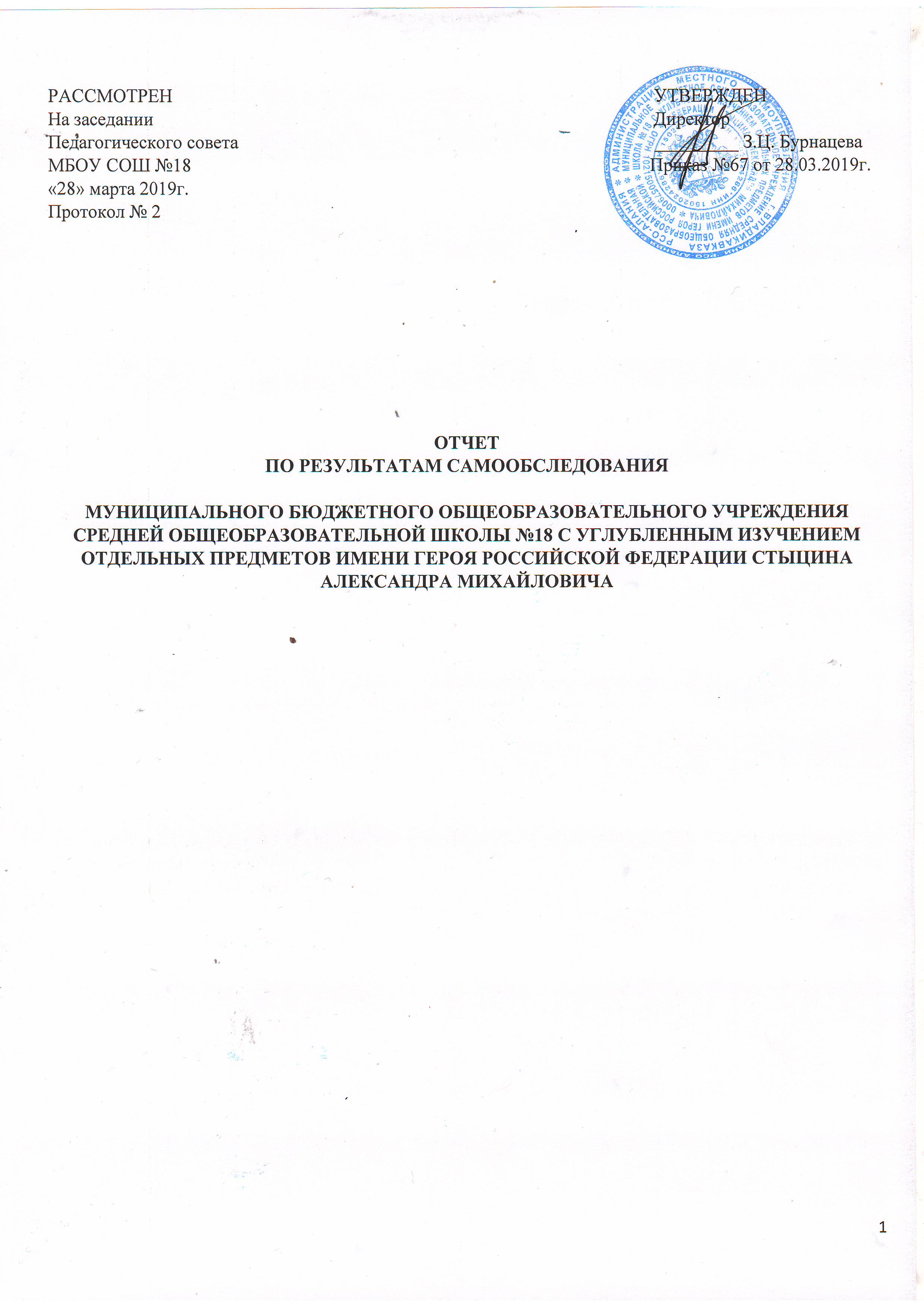 СодержаниеВведение……………………………………………………………………………3-7Раздел 1.1. Аналитическая часть…………………………………………………………….8-71            1.1.Общие сведения об организации………………………………………….......8-91.2. Система управления МБОУ СОШ №18……………………………………..9-13            1.3. Образовательная деятельность………………………………………………13-171.4. Содержание и качество подготовки обучающихся………………………...17-31Востребованность выпускников………………………………………….32Внутренняя система оценки качества образования……………………..33-64Кадровое обеспечение…………………………………………………….64-66Учебно-методическое обеспечение………………………………………67-68Библиотечно-информационное обеспечение……………………………68-69                                                                                          Материально-техническая база……………………………………………69-71Раздел 2. Результаты анализа показателей деятельностиПоказатели деятельности…………………………………………………..72-75Общие выводы по результатам самоанализа деятельности школы……..76Перспективы………………………………………………………………..76-77          Введение.  Самообследование МБОУСОШ №18 с углубленным изучением  отдельных предметов имени Героя Российской Федерации Стыцина Александра Михайловича проведено на основании решения педагогического совета (протокол № 1 от 11.01.2019г., приказ №7 от 14.01.2019г.) с целью анализа деятельности образовательной организации за 2018г. Его результаты рассмотрены на заседании педагогического совета школы (протокол №2 от 28.03.2019г., приказ №67 от 28.03.2019г.) Процедуру самообследования образовательной организации регулируют следующие нормативные документы федерального уровня:- Федеральный закон от 29.12.2012 № 273-ФЗ «Об образовании в Российской Федерации» (статья 28. Компетенция, права, обязанности и ответственность образовательной организации, статья 29. Информационная открытость образовательной организации);- Приказ Министерства образования и науки Российской Федерации от 14.06.2013 № 462 «Об утверждении Порядка проведения самообследования образовательной организацией»;- Постановление Правительства Российской Федерации от 10.07.2013 № 582 «Об утверждении Правил размещения на официальном сайте образовательной организации в информационно-телекоммуникационной сети «Интернет» и обновления информации об образовательной организации»;- Приказ Министерства образования и науки Российской Федерации             от 10 декабря 2013 г. N 1324 "Об утверждении показателей деятельности образовательной организации, подлежащей самообследованию".Приказ Министерства образования и науки РФ от 15 февраля 2017 г. № 136 «О внесении изменений в показатели деятельности образовательной организации, подлежащей самообследованию, утвержденные приказом Министерства образования и науки Российской Федерации от 10 декабря 2013 г. № 1324»Деятельность МБОУ СОШ №18 регламентируется следующими видами локальных актов: • должностными инструкциями; • трудовыми договорами (эффективными контрактами) с работниками;  • коллективным договором;  • правилами внутреннего трудового распорядка;  • правилами охраны труда, противопожарной безопасности;  • инструкциями по безопасности для отдельных травмоопасных рабочих мест и учебных кабинетов;  • приказами и распоряжениями директора школы; • решениями общего собрания работников; • решениями Попечительского, Педагогического советов. Для обеспечения уставной деятельности Школа издаѐт следующие локальные правовые акты:Проведенный анализ организационно-правового обеспечения образовательной деятельности МБОУ СОШ №18 позволяет сделать следующие выводы: - школа соблюдает контрольные нормативы, установленные в приложении к лицензии на право ведения образовательной деятельности по указанным образовательным программам;                  - школа имеет все необходимые организационно-правовые документы на ведение образовательной деятельности; - используемые нормативные правовые и организационно-распорядительные документы актуализированы, соответствуют действующему законодательству Российской Федерации; - условия осуществления образовательного процесса в части его обеспечения учебно-материальной базой, библиотечно-информационными ресурсами полностью соответствуют установленным лицензионным требованиям и нормативам. Организационно-правовое обеспечение образовательной деятельности МБОУ СОШ №18 по всем показателям полностью соответствует лицензионным требованиям.Раздел 1 . 1. Аналитическая часть.1.1.Общие сведения об организации1.1. Полное наименование в соответствии с уставом  муниципальное бюджетное общеобразовательное учреждение средняя общеобразовательная школа №18 с углубленным изучением отдельных предметов имени Героя Российской Федерации Стыцина Александра Михайловича  (МБОУ СОШ №18)1.2. Адрес: юридический 362019, РСО-Алания, г.Владикавказ ул.Куйбышева 75                    фактический  362019, РСО-Алания, г.Владикавказ ул.Куйбышева 751.3. Телефон 8 (8672) 53-42-04       Факс        8 (8672) 70-03-28e-mail             vladikavka_18@list.ru1.4.  Устав     25.06.2015г.; 25.06.2015г.; 12.08.2015г.( даты принятия, согласования, утверждения)1.5. Учредитель  Управления образования администрации местного самоуправления                   г. Владикавказа                   1.6.  Учредительный договор  от 10 сентября 2007г.                                                    (реквизиты учредительного договора)  1.7.  Свидетельство о постановке на учет юридического лица в налоговом органе                                                 серия 15 №001082150; 22.06.2001г.; 1502024286                                               (серия, номер, дата постановки, ИНН)1.8. Свидетельство о внесении записи в Единый  государственный реестр  юридических лиц  серия 15 №001049459; 15.02.2013г.; Межрайонная инспекция Федеральной налоговой   службы по г. Владикавказу; ОГРН 1021500579000                                    (серия, номер, дата, кем выдано, ОГРН)1.9. Свидетельство о праве на имущество серия 15АБ №017019; 15.05.2012г.; кад. № 15-15 01/0432008-281; серия 15АБ №017151; 15.05.2012г.; кад. № 15-15-01/0432008-282; серия 15АБ №017152; 15.05.2012г.; кад. № 15-15-01/0432008-283; выдано УправлениемФедеральной службы государственной регистрации, кадастра и картографии по РСО-Алания                                                        (серия, номер, дата, кем выдано)1.10. Свидетельство о праве на земельный участок серия 15АБ №099159; 24.07.2013г.; кад.№15:09:0020313:1; выдано Управлением Федеральной службы государственной   регистрации, кадастра и картографии по РСО-Алания        (серия, номер, дата, кем выдано)                     1.11.Лицензия на право ведения образовательной деятельности  серия 15Л01 №0001208;                         рег.  №2286; 16.03.2016г.; Министерство образования и науки РСО-Алания              (серия, номер, дата, кем выдано)1.12. Свидетельство о государственной аккредитации  серия 15А01 №0000123; рег. №978;04.04.2014г.; Министерство образования и науки (серия, номер, дата, срок действия, кем выдано)1.13. Филиалы (структурные подразделения) ___нет_________________________________1.14. Руководитель образовательного учреждения 1.15. Заместители руководителя  1.16. Локальные акты учреждения          ПРИКАЗ №100-А от 01.09.2014г; s18.amsvlad.ru     (реквизиты основных локальных актов. регламентирующих деятельность учреждения)1.2. Система управления МБОУ СОШ №18Система управления образовательной организацией Управление МБОУ СОШ №18 осуществляется в соответствии с законодательством Российской Федерации, Уставом Школы и строится на принципах единоначалия и самоуправления, обеспечивающих государственно-общественный характер управления. Отношения школы с Учредителем регулируются действующим законодательством РФ, настоящим Уставом. Непосредственное управление школой осуществляет директор, который самостоятельно, на основе единоначалия, решает все вопросы, касающиеся деятельности школы и несет персональную ответственность за результаты работы и организацию образовательного процесса в соответствии с требованиями Федерального Закона №273 «Об образовании в  Российской Федерации » и Уставом. Органами самоуправления являются: - Попечительский совет;- Педагогический совет; - Общее собрание работников. Органы самоуправления созданы и действуют в соответствии с Уставом, их деятельность регламентируется соответствующими положениями. Трудовой коллектив составляют все работники школы. Полномочия трудового коллектива школы осуществляются Общим собранием трудового коллектива. Педагогический совет - коллегиальный орган, объединяющий педагогических работников школы. Попечительский  совет школы (далее - Совет) является коллегиальным, представительным органом совместного управления школой со стороны Учредителя, директора, родителей (законных представителей), педагогов, обучающихся, осуществляющим в соответствии с Уставом школы решение отдельных вопросов, относящихся к его компетенции. В школе определена структура управления, штатное расписание, распределены должностные обязанности. Персонал школы, как педагогический, так и вспомогательный, принимается на работу по трудовому договору (эффективному контракту). Должностные инструкции утверждены приказом директора школы и согласованы с профсоюзным комитетом. При приеме работников на работу их знакомят с должностными инструкциями. Должностные инструкции составлены на всех работников в соответствии с Законом РФ №273 "Об образовании", Трудовым кодексом РФ, Уставом, Коллективным договором, Правилами внутреннего трудового распорядка, приказами «Об охране труда и соблюдении правил техники безопасности» и на основании приказа Министерства здравоохранения и социального развития РФ «Об утверждении единого квалификационного справочника должностей руководителей, специалистов и служащих», раздел «Квалификационные характеристики должностей работников образования». В МБОУ СОШ №18  для управления применяются следующие программные продукты: Дневник.ру, Аттестат-Экспресс, Пенсионный фонд (Spo_orb, Check Pfr), «Перечень льготных профессий», «Налогоплательщик ЮЛ», СУФД, Make List 3, «Сверка ИС и перечней», Сбербанк бизнес онлайн. Большое внимание уделяется школьному сайту, на котором регулярно размещаются различные материалы. В организации деятельности активно используется электронная почта для ведения переписки. Все компьютеры, используемые в учебном процессе учреждения, объединены в локальную сеть.  Внутришкольный контроль - процесс получения и переработки информации о ходе и результатах учебно-воспитательного процесса с целью принятия на этой основе управленческих решений. Основным объектом контроля является деятельность педагогов школы, а предметом - соответствие результатов их педагогической деятельности законодательству РФ и нормативным правовым актам, включая приказы по школе и решения педагогического совета. В содержании контроля находятся вопросы выполнения Закона РФ №273 «Об образовании» в части обязательности общего образования, использование методического обеспечения в образовательном процессе, реализация утвержденных образовательных программ и учебных планов, ведение школьной документации, качество знаний, подготовка к государственной (итоговой) аттестации, работа с одаренными детьми и др. По результатам контроля составляются аналитические справки, которые доводятся до сведения работников на совещаниях при директоре, при завуче, педсоветах, индивидуальных беседах. Практическое осуществление контроля достигается в результате применения наиболее эффективных методов, таких как наблюдение, анализ, беседа, изучение документации, анкетирование, контрольные срезы. Органом внутришкольного управления, координатором инноваций и учебно- методической работы в школе является Методический совет. Содержание деятельности Методического совета определено общей методической темой: «Самообразование и творчество – пути повышения профессионального мастерства педагогов». Задачи, которые решались в течение учебного года:  - осуществление непрерывного повышения квалификации педагогов;  - информационно-методическое обеспечение качества образовательного процесса, обновление знаний педагогов по наиболее актуальным проблемам повышения эффективности обучения (эффективные педагогические технологии, обучение детей с ограниченными возможностями здоровья, информатизация образовательного процесса,   ФГОС НОО, ФГОС ООО); - обобщение и анализ результатов педагогической деятельности по реализации программы развития школы; - диагностико-аналитическая деятельность. В методической работе школы используются активные формы обучения, развития и воспитания, которые реально позволяют решать проблемы и задачи, стоящие перед образовательным учреждением. Формы методической работы: тематические педагогические советы, повышение квалификации  кадров, работа с вновь прибывшими специалистами, работа ШМО, семинары-практикумы, предметные недели, разработка методических рекомендаций, педагогический мониторинг, самообразование,  аттестация. Мониторинг методической работы осуществляется через непосредственное наблюдение, отчеты учителей-предметников, отслеживание уроков с позиций здоровьесбережения и соответствия современным требованиям. На заседаниях ШМО  проводится экспертиза методических разработок, курсов по выбору, программно-методического обеспечения. Школьный методический совет координирует и стимулирует деятельность творчески работающих педагогических работников, направленную на разработку и совершенствование научно-методического обеспечения образовательного процесса и инновационной деятельности педагогического коллектива школы. В образовательном учреждении работают школьные методические объединения учителей по следующим направлениям: МО учителей начальных классов;МО учителей предметов гуманитарного цикла;МО учителей предметов естественно-математического цикла;МО учителей иностранных языков;МО учителей родного языка и литературы;МО учителей физкультуры и ОБЖ;МО классных руководителейСтруктура  управления образовательной организацией         МБОУ СОШ №18 является юридическим лицом, имеет обособленное имущество на праве оперативного управления, самостоятельный баланс, круглую печать, штампы, бланки со своим наименованием. Школа вправе от своего имени заключать договоры, приобретать от своего имени имущественные и неимущественные права, нести обязанности, быть истцом и ответчиком в суде.    План работы составляется по направлениям деятельности учителей, охватывает все аспекты: задачи на учебный год: диагностика знаний, умений, навыков; оформление документации; работа с одаренными детьми; работа по ликвидации неуспешности в обучении; работа по обмену опытом; внеурочная работа; экспериментальная и исследовательская работа; повышение квалификации. Педагогический     коллектив   школы   тесно   сотрудничает   с    СОРИПКРО. К основным формам работы можно отнести:- повышение квалификации педагогических работников (прохождение курсовой подготовки); - аттестация педагогических работников;- посещение семинаров по проблемам обучения и воспитания;- участие в работе научно-практических конференций и видеоконференций; - участие в профессиональных конкурсах; - участие в работе городских методических объединений. 1.3. Образовательная деятельность           Документы, в соответствии с которыми ведется образовательная деятельность в МБОУ СОШ №18:- Федеральный закон от 29.12.2012 № 273-ФЗ «Об образовании в Российской Федерации»; - ФГОС начального общего, основного общего образования;- СанПиН 2.4.2.2821-10 «Санитарно-эпидемиологические требования к условиям и организации обучения в общеобразовательных учреждениях»; - Основная образовательная программа начального общего образования;- Основная образовательная программа основного общего образования;- Образовательная программа среднего общего образования;- Учебный план МБОУ СОШ №18 на 2018-2019 учебный год;- Годовой календарный график;- Расписание занятий.Статистические данные по МБОУ СОШ №18Режим образовательной деятельности МБОУ СОШ №18Устанавливается следующая продолжительность учебного года:– в 1-х классах – 33 учебные недели;– во 2-8,10-х классах – 34 учебных недель;- в 9,11-х классах – 34 учебные недели;Периоды учебных занятий и каникул:2018 - 2019 учебный год начинается 1.09. 2018 года и заканчивается 30.05 2019 года.Устанавливаются следующие сроки школьных каникул: – осенние каникулы – с 29.10.18г.  по 04.11.18 г.  (7календарных дней);                  – зимние каникулы      – с 31.12.18 г. по 13.01.19 г. (14 календарных дней);                  – весенние каникулы   – с 25.03.19 г.  по 02.04.19 г. (9 календарных дней).Дополнительные каникулы для первоклассников –                                                                      с 18.02.19  по 24.02.19г. (7 календарных дней). Промежуточная аттестация проводится по итогам освоения общеобразовательной программы: – на уровне начального общего и основного общего образования – за четверти;– на уровне среднего общего образования – за полугодия.Регламентирование образовательного процесса в 2018 - 2019 учебном году.Учебный год на I, II уровнях обучения делится на 4 четверти, на III уровне – на два полугодия.Продолжительность каникул в течение учебного года составляет 26 календарных дней.   Для учащихся 1-х классов устанавливаются дополнительные каникулы в феврале  (7 календарных дней). Регламентирование образовательного процесса на неделюУстанавливается следующая продолжительность учебной недели:– 5-ти дневная рабочая неделя   в 1-4-х  классах;– 6-ти дневная рабочая неделя во 5-11-х классах.Регламентирование образовательного процесса на деньУчебные занятия организуются в  I смену.Начало учебных занятий в первую смену в 09.00Режим работы:I  смена: 1   урок  - 9.00   –  9.40урок  - 10.00 − 10.40 3   урок  - 11.00 – 11.40 4   урок  - 11.55 − 12.35 урок  - 12.50 – 13.30урок  - 13.40 – 14.20Развитие обучающихся через дополнительное образование.Охрана и укрепление физического, психического и социального здоровья обучающихся.Систематика и взаимосвязь здоровьесберегающих технологий.        Среди здоровьесберегающих технологий, применяемых в МБОУ СОШ №18, можно выделить несколько групп, в которых используется различный подход к охране здоровья, а соответственно разные методы и формы работы:медико - гигиенические технологии (МГТ);физкультурно - оздоровительные технологии (ФОТ);экологические здоровьесберегающие технологии (ЭЗТ);технологии обеспечения безопасности жизнедеятельности (ТОБЖ);здоровьесберегающие образовательные технологии (ЗОТ);По характеру действия они  подразделены на следующие группы:защитно-профилактические;компенсаторно-нейтрализующие;стимулирующие;информационно-обучающие       Физическая культура в МБОУ СОШ №18 направлена на обеспечение необходимого уровня физической подготовленности, укрепление здоровья, закаливание организма, повышение работоспособности, воспитание духовных и нравственных качеств, характеризующих общественно-активную личность.Физическое воспитание учащихся организуется и проводится в форме учебных занятий (уроков).       Для занятий физической культурой и спортом в МБОУ СОШ №18 имеется спортивный зал, две раздевалки (мальчики, девочки), две душевые (мальчики, девочки), многофункциональная спортивная площадка.Оснащенность спортивным инвентарем и оборудованием реализуется в полном объеме по всем разделам учебной программы по предметной дисциплине   "Физическая культура".Выводы:     Таким образом, организация учебного процесса соответствует  нормативным требованиям, социальному заказу и способствует  развитию обучающихся и сохранности ихздоровья.1.4. Содержание и качество подготовки обучающихся.Анализ результатов учебно-воспитательного процесса показывает стабильное качество обучения и воспитания учащихся в образовательной организации.Сведения об освоении учащимися образовательных программ.*- в скобках указано кол-во успевающих первоклассников          Результаты ОГЭ и ЕГЭ -2018.Государственная итоговая аттестация  обучающихся  9-х классов.              На конец года в 9-х классах обучалось 61 человек. К итоговой государственной аттестации были допущены 54 обучающихся, 7 обучающихся были не допущены: Успешно прошли ГИА и получили документ об основном общем образовании    -    52 учащихся.2 учащихся направлены на пересдачу в сентябрьские сроки: Кабисова Аида Миряновна – русский язык, математика, обществознание, Кусраева Ангелина Максимовна – биология. Аттестат с отличием получили – 3 учащихся (5%): 9 «А» класс – Добаев Тамерлан Романович, Цамалаидзе Лиля Гияевна;9 «Б» класс – Джиоева Елизавета Руслановна.             Все обучающиеся 9-х классов сдавали 2 обязательных экзамена  (русский язык  и математика) и 2 обязательных по выбору в форме ОГЭ.             Выпускники 9 класса выбрали следующие предметы для государственной итоговой  аттестации:Анализ выбора предметов выпускниками 9 класса для государственной итоговой аттестации  в форме ОГЭ показывает, что выпускники  в 2017-2018 учебном году выбрали следующие предметы в процентном соотношении: химия - 28%, история - 4%, биология - 26%, обществознание - 63%,  физика – 6%, география – 39%,  информатика – 28%, английский язык – 4%.Итоги государственной итоговой аттестации  выпускников9-х классов                                       Итоги государственной итоговой аттестации  выпускников9-х  классов по русскому языку и математике (по классам)                                         Анализ результатов выполнения работ показал, что все учащиеся с работой по русскому языку справились с первого раза (не справилась Кабисова Аида Миряновна), уровень важнейших речевых умений и усвоения языковых норм средний и у большинства выпускников соответствует минимуму обязательного содержания по русскому языку.       Анализ результатов выполнения работ показал, что с экзаменационной работой по математике справились с первого раза  все учащиеся (не справилась Кабисова Аида Миряновна).Сравнительная таблица  по 9 классамИсходя из данных таблиц видно, что наиболее популярными предметами по выбору для государственной итоговой аттестации за курс основной школы оказались: обществознание – 63% , география- 39%,  история -  4%, биология – 26%, химия – 28%, физика – 6%, информатика – 28%, английский язык – 4%.              Анализ результатов показал, что самое низкое качество знаний 33%, успеваемость 100%  по физике – учитель Пилиева К.Ш., по информатике  качество знаний 47%, успеваемость – 100% - учитель Граневский С.Л. Динамика средней оценки по результатам ОГЭ Динамика ГИА за три года           Сравнительный анализ экзамена по русскому языку показал, что качество выполнения работ выросло на 10% по сравнению с прошлым годом.           Сравнительный анализ экзамена по математике  показал, что качество выполнения работ выросло на 26% по сравнению с прошлым годом. Государственная итоговая  аттестация выпускников  11-х классов  В 2017-2018 учебном году в 11-х классах обучалось 22 учащихся.Все были допущены к государственной итоговой аттестации. 22 учащихся (100%) успешно написали итоговое сочинение, позволяющее получить допуск к ГИА. 21 (95%)  учащийся допущенный к государственной итоговой аттестации успешно прошли её и получили аттестаты о среднем общем образовании.1 (5%) Харебова Алина Эдвардовна  окончила школу со справкой.             3 обучающихся (14%) получили аттестат с отличием и медаль «За особые успехи в учении» (Гаглоева Алана, Лихненко Вероника, Хубулова Милана ).           Таким образом, школа обеспечила выполнение Закона  «Об образовании» в части исполнения государственной политики в сфере образования, защиты прав участников образовательного процесса при организации и проведении государственной итоговой аттестации.          Выпускники 2017-2018 учебного года  выбрали для сдачи в форме  ЕГЭ два обязательных предмета (русский язык, математика (базовая) и 7 предметов по выбору. Динамика средних баллов ЕГЭ за пять лет:Лучшие результаты ЕГЭ показали следующие учащиеся:Средний балл   по результатам ЕГЭ в  11-х классахИтоги сдачи ЕГЭ обучающихся, получивших аттестат с отличием.Следует обратить внимание на низкое качество сдачи  ЕГЭ по предметам по выбору выпускниками, получившими аттестат с отличием.Выводы и рекомендации по итогам ГИА 2018:               Вся работа по подготовке к государственной итоговой аттестации в 2018 году осуществлялась в соответствии с планом подготовки и проведения итогового контроля и государственной итоговой аттестации. В данных документах были определены следующие направления деятельности: - нормативно-правовое, информационное обеспечение ОГЭ, ЕГЭ; - мероприятия по организации ОГЭ, ЕГЭ; - контрольно-инспекционная деятельность.                 В течение учебного года по плану контрольно-аналитической деятельности администрацией осуществлялся контроль работы учителей-предметников по подготовке к итоговой аттестации. Своевременно были изданы приказы об окончании учебного года, о допуске учащихся 9 классов к государственной итоговой аттестации. Итоговая аттестация осуществлялась в соответствии с расписанием.                 Для организации работы по подготовке и проведению государственной итоговой аттестации администрацией школы в соответствии с планом мероприятий по организации и обеспечению проведения государственной итоговой аттестации была проведена необходимая консультационно-разъяснительная работа с учащимися, учителями и родителями, которые были ознакомлены с перечнем и содержанием нормативно-правовой документации, методическими рекомендациями по организации деятельности выпускников во время подготовки и прохождения государственной итоговой аттестации.                Таким образом, учащиеся, родители и педагогический коллектив были ознакомлены с нормативно-правовой базой, порядком проведения экзаменов в форме ОГЭ, ЕГЭ на совещаниях при директоре, педагогических советах, родительских собраниях, индивидуальных консультациях в соответствии с Порядком проведения государственной итоговой аттестации.                В течение учебного года проводилась контрольно-аналитическая деятельность. Контроль уровня качества обученности учащихся 9 классов осуществлялся посредством проведения контрольных работ, контрольных тестов, тестовых заданий различного уровня, репетиционного тестирования. Контроль качества преподавания предметов осуществлялся путем посещения уроков, проведения тематических проверок администрацией школы. По итогам проверок проводились собеседования с учителями, давались конкретные рекомендации по повышению ЗУН учащихся.               Общие результаты экзамена показывают, что у школьников в недостаточной мере сформированы: - логическое мышление, - общеучебные умения (сравнение, классификация, умение анализировать информацию), - навыки работы с тестовыми заданиями, - вычислительные навыки; - умение грамотно оформить решение.                 Эти проблемы связаны с тем, что учителя много времени и внимания уделяют на отработку алгоритмов решения заданий стандартного характера («решите уравнение», «решите неравенство», «упростите выражение» и т.д.), т.е. «натаскивают» учеников на определенные типы заданий, на определенные формулировки. В то же время на уроках недостаточно внимания уделяется решению задач, требующих применения знаний из различных разделов курса алгебры, недостаточно решается задач практического характера, связанных с жизненным опытом выпускников. Недостаточно внимания уделяется развитию общеучебных умений и умений записывать и оформлять решение. Результаты экзамена позволили выявить элементы содержания образования, которые недостаточно усвоены выпускниками и учителями. Работа с одаренными детьми          Работа с одаренными детьми в школе продолжает оставаться одним из приоритетных направлений.         Для организации целенаправленной работы с одаренными детьми, в школе составлен план по работе с одаренными детьми и ведется база данных, основными направлениями которой является следующие: интеллектуальное, спортивное и художественно – творческое. Работа с одаренными детьми в ОО ведется через участие в предметных олимпиадах различных уровней, предметных неделях, конкурсах, проектной, исследовательской деятельности. Работа с одаренными детьми и обучаемыми, позитивно мотивированными на учебу, традиционно ведется по всем предметам. Педагоги используют индивидуальные и групповые задания для обучения, ориентируют школьников на дополнительную литературу с указанием источника получения информации.               Индивидуальная, групповая работа предполагает практические задания, проектную деятельность, работу с дополнительным материалом, решение исследовательских задач по математике, химии, физике, биологии, географии. По русскому языку, литературе большое внимание уделяется развитию творческих способностей, выполнению творческих заданий (написание сочинений, самостоятельное чтение произведений, не предусмотренных программным материалом, подготовка и участие в конкурсах выразительного художественного чтения. Учителя школы ставят перед собой задачу научить выпускника необходимым умениям самому выстраивать свою жизненную модель, добывать новые знания, использовать их, беречь свою жизнь и здоровье, владеть современными информационно-коммуникационными технологиями. Учителя школы выбирают такие формы обучения, при которых гибко и вариативно используются разнообразные приемы, методы обучения, не характерные для традиционного урока. Широко используется аудио, видео и компьютерная техника. Участие в конкурсах «Русский медвежонок», «Кенгуру»,  «Британский бульдог», «КИТ»,  « «ЧИП» формирует определенные навыки и умения отвечать на вопросы, увеличивает объем знаний и расширяет кругозор.Важным этапом в работе с одаренными детьми является подготовка и участие  во Всероссийской олимпиаде школьников.Школьный этап Всероссийской олимпиады школьников проводился в МБОУ СОШ №18  в соответствии с Положением о Всероссийской олимпиаде школьников, Положение о школьном туре олимпиад МБОУ СОШ №18.    Был подготовлен план мероприятий по подготовке и организации школьного этапа олимпиад. Утверждено жюри предметных олимпиад и состав конфликтной комиссии. Школьные олимпиады проводились по текстам, составленными муниципальной  предметно-методической  комиссией.    Школьный этап олимпиады проводилась по 15 общеобразовательным предметам:  русскому языку, литературе, математике, физике, истории, обществознанию, праву, информатике, ОБЖ, английскому языку,  географии, физической культуре, химии, биологии, МХК.          В школьном этапе олимпиады приняли участие 306 учащихся 4-11 классов, что составляет 54 % всех учащихся. Из них выявлены победители, призеры, лучшие по предмету.Результаты школьного тура Всероссийской олимпиады школьников  представлены в таблицах:ИТОГИ МУНИЦИПАЛЬНОГО ЭТАПАВСЕРОССИЙСКОЙ ОЛИМПИАДЫ ШКОЛЬНИКОВИтоги всех этапов Всероссийской олимпиады школьников показали удовлетворительную подготовку учащихся.  Учителя-предметники уделяют внимание одарённым детям, ведут работу по подготовке учащихся к интеллектуальным играм.Положительные тенденции в работе с одаренными детьми: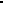 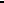 -увеличилось количество обучающихся, принимающих участие в школьном туре Всероссийской олимпиады;-увеличилось число призеров муниципального этапа Всероссийской олимпиады школьников по предметам;-вырос процент обучающихся, принимающих участие в различных  международных и всероссийских конкурсах и чемпионатах (математический конкурс «Кенгуру», игра- конкурс «Русский медвежонок – языкознание для всех», «ИРШО»).Востребованность выпускников            Востребованность выпускников общеобразовательной школыявляется одним из основных, объективных и независимых показателей качества образования и профориентационной работы МБОУ СОШ № 18. В условиях современности приоритет ориентации детей для получения образования в учреждениях начального и среднего профессионального образования и овладения ими специальностей производственной сферы.Профориентационная работа проводится как на уроках, так и во внеурочной деятельности.Результаты мониторинга распределения и трудоустройства выпускников школысвидетельствуют о правильной политике школы в данном направлении.          Среди выпускников 11 классов увеличивается доля поступающих в ВУЗы. 3 выпускников поступили в ВУЗы за пределами республики. Распределение выпускников школы по учебным заведениям соответствует их интересам и потребностям согласно анкетным данным. Это подтверждает качество проводимой профориентационной работы в школе. Кроме этого профориентация школьников - один из важнейших путей решения задач социальной защиты. Внутренняя система оценки качества образования        В МБОУ СОШ №18 функционирует система внутренней оценки качества образования, которая имеет полную нормативную базу:- положение о внутришкольном контроле,- положение о промежуточной аттестации учащихся,- положение о формах, периодичности и порядке проведения текущего контроля успеваемости и промежуточной аттестации учащихся,- положение о системе оценки достижения планируемых результатов освоения основной образовательной программы основного общего образования.- положение о внутренней системе оценки качества образования.       В школе проводится внутренняя система оценки качества условий организацииобразовательного процесса. В 2018 году  управленческая деятельность была направлена на повышение качества образования через эффективную систему мониторинга. Одним из основных этапов которого является отслеживание и анализ качества обучения и образования по уровням обучения, анализ уровня промежуточной и итоговой аттестации по предметам.     Важным критерием, характеризующим учебный процесс, выступает качество образования. Вопросы качества знаний отслеживались в течение учебного года: это отчеты по успеваемости, посещение уроков, элективных курсов, индивидуальных консультаций, проверка журналов, система оценивания учащихся, обсуждение проблем на педагогических советах и заседаниях методического совета.                           Сравнительный анализ качества успеваемости по уровням  обучения. Успеваемость по школе за последние 3 годаИтоги  контрольных работ по русскому языку в 5-11 классах Анализ входных  контрольных срезов знаний по русскому языкуАнализ годовых  контрольных срезов знаний  по русскому языкуСтатистический анализ контрольных работ показал, что качество обучения по данному предмету на конец года составило 85%, против 44% на начало года; средний балл отметки – 3,6 на конец года (3,2- на начало года).Процент безошибочных работ по русскому языку на конец года составляет 8,5% (15% на начало года). Анализ контрольных работ показал, что уровень подготовки обучающихся соответствует требованиям государственного образовательного стандартов.Итоги  входящих контрольных срезов знаний по математике  в 5-11 классахИтоги  годовых контрольных работ по математике  в 5-11 классах            Статистический анализ контрольных работ показал, что качество обучения по данному предмету на конец года составило 29%, против 31,4% на начало года; средний балл отметки – 3,5 на конец года (3,2- на начало года).Анализ контрольных работ показал, что уровень подготовки обучающихся соответствует требованиям государственного образовательного стандартов.Эффективное проведение мониторинга знаний учащихся в 2017-2018 учебном году позволило определить положительные тенденции в организации образовательного процесса: - педагоги эффективно внедряют новшества педагогической науки, ИКТ - активизировалась внеклассная работа по учебным предметам - повышение ответственности педагогов и учащихся за результаты своего трудаВ течение 2018 года обучающиеся школы принимали участие в Республиканских мониторингах образовательных достижений обучающихся.АНАЛИЗ РЕЗУЛЬТАТОВ МОНИТОРИНГА  Результаты мониторинга по осетинскому языкуМБОУ СОШ №18(основная группа)24.10.2017Средняя оценка  9 «А» класс – 2,5Средняя оценка  9 «Б» класс – 3,2Средняя оценка по школе     – 2,85 (разговорная группа)25.10.2017Средняя оценка  9 «А» класс – 3,3Средняя оценка  9 «Б» класс  – 4,5Средняя оценка по школе      – 3,9АНАЛИЗ ВСЕРОССИЙСКИХ ПРОВЕРОЧНЫХ РАБОТВ соответствии с приказом Министерства образования и науки Российской Федерации от 20 октября 2017 г. № 1025 «О проведении мониторинга качества образования», письмом Министерства образования и науки Российской Федерации от 08.11.2017 № 5346 п. 1871, в целях развития региональной системы оценки качества образования в  11 классе  проведены всероссийские проверочные работы по биологии, географии, физике и химии.Результаты ВПР по биологии в 11 «А» классе.Соответствия отметок за выполненную работу и отметок по журналуВ целом 94 % обучающихся справились с работой, 47% - показали хорошие и отличные результаты, 47% - удовлетворительный результат, 6% - не справились.Результаты ВПР по физике в 11 «А» классе.Соответствия отметок за выполненную работу и отметок по журналуВ целом 95 % обучающихся справились с работой, 45% - показали хорошие и отличные результаты, 50% - удовлетворительный результат, 5% - не справились.Результаты ВПР по химии в 11 «А» классе.Соответствия отметок за выполненную работу и отметок по журналуВ целом 94 % обучающихся справились с работой, 50% - показали хорошие и отличные результаты, 44% - удовлетворительный результат, 6% - не справились.Результаты ВПР по географии в 11 «А» классе.Соответствия отметок за выполненную работу и отметок по журналуРезультаты ВПР по истории в 11 «А» классе.Соответствия отметок за выполненную работу и отметок по журналуВ целом 100 % обучающихся справились с работой, 67% - показали хорошие и отличные результаты, 33% - удовлетворительный результат.Целью ВПР в 5-6 классах было: - оценить уровень общеобразовательной подготовки обучающихся 5, 6  классов в соответствии с требованиями Федерального государственного образовательного стандарта основного общего образования; - осуществить диагностику достижения предметных результатов; - осуществить диагностику уровня сформированности универсальных учебных действий. Всероссийские проверочные работы были основаны на системно-деятельностном, компетентностном и уровневом подходах. В рамках ВПР наряду с предметными результатами обучения оцениваются также метапредметные результаты, в том числе уровень сформированности универсальных учебных действий (УУД) и овладения межпредметными понятиями. Ключевыми особенностями ВПР являлось – соответствие ФГОС. Тексты заданий ВПР в целом соответствовали формулировкам, принятым в учебниках, включенных в Федеральный перечень учебников, рекомендуемых Министерством образования и науки РФ к использованию.ВПР в 5 классах были проведены по следующим предметам: русский язык, математика, биология, история.Результаты ВПР по русскому языку в 5 «А» классе. Результаты ВПР по русскому языку в 5 «Б» классе.Результаты ВПР по русскому языку в 5 «В» классе.Соответствия отметок за выполненную работу и отметок по журналуВ целом 90 % обучающихся справились с работой, 39% - показали хорошие и отличные результаты, 51% - удовлетворительный результат, 10% - показали неудовлетворительный результат.Результаты ВПР по математике в 5 «А» классе.Результаты ВПР по математике в 5 «Б» классе.Результаты ВПР по математике в 5 «В» классе.Соответствия отметок за выполненную работу и отметок по журналуВ целом 88% обучающихся справились с работой, 25% - показали хорошие и отличные результаты, 63% - удовлетворительный результат, 12% - показали неудовлетворительный результат.Результаты ВПР по биологии в 5 «А» классе.Результаты ВПР по биологии в 5 «Б» классе.Результаты ВПР по биологии в 5 «В» классе.Соответствия отметок за выполненную работу и отметок по журналуВ целом 92 % обучающихся справились с работой, 68% - показали хорошие и отличные результаты, 24% - удовлетворительный результат, 8% - показали неудовлетворительный результат.Результаты ВПР по истории в 5 «А» классе.Результаты ВПР по истории в 5 «Б» классе.Результаты ВПР по истории в 5 «В» классе.Соответствия отметок за выполненную работу и отметок по журналуВ целом 85 % обучающихся справились с работой, 54% - показали хорошие и отличные результаты, 31% - удовлетворительный результат, 13% - показали неудовлетворительный результат.ВПР в 6 классах были проведены по следующим предметам: русский язык, математика, биология, история, обществознание, география.Результаты ВПР по русскому языку в 6 «А» классе.Результаты ВПР по русскому языку в 6 «Б» классе.Результаты ВПР по русскому языку в 6 «В» классе.Соответствия отметок за выполненную работу и отметок по журналуВ целом 91 % обучающихся справились с работой, 48% - показали хорошие и отличные результаты, 43% - удовлетворительный результат, 9% - показали неудовлетворительный результат.Результаты ВПР по математике в 6 «А» классе.Результаты ВПР по математике в 6 «Б» классе.Результаты ВПР по математике в 6 «В» классе.Соответствия отметок за выполненную работу и отметок по журналуВ целом 87 % обучающихся справились с работой, 30% - показали хорошие и отличные результаты, 57% - удовлетворительный результат, 13% - показали неудовлетворительный результат.Результаты ВПР по истории в 6 «А» классе.Результаты ВПР по истории в 6 «Б» классе.Результаты ВПР по истории в 6 «В» классе.Соответствия отметок за выполненную работу и отметок по журналуВ целом 91 % обучающихся справились с работой, 38% - показали хорошие и отличные результаты, 53% - удовлетворительный результат, 10% - показали неудовлетворительный результатРезультаты ВПР по обществознанию в 6 «А» классе.Результаты ВПР по обществознанию в 6 «Б» классе.Результаты ВПР по обществознанию в 6 «В» классе.Соответствия отметок за выполненную работу и отметок по журналуВ целом 91 % обучающихся справились с работой, 38% - показали хорошие и отличные результаты, 53% - удовлетворительный результат, 10% - показали неудовлетворительный результат.Результаты ВПР по географии в 6 «А» классе.Результаты ВПР по географии в 6 «Б» классе.Результаты ВПР по географии в 6 «В» классе.Соответствия отметок за выполненную работу и отметок по журналуВ целом 96 % обучающихся справились с работой, 63% - показали хорошие и отличные результаты, 33% - удовлетворительный результат, 4% - показали неудовлетворительный результат.Результаты ВПР по биологии в 6 «А» классе.Результаты ВПР по биологии в 6 «Б» классе.Результаты ВПР по биологии в 6 «В» классе.Соответствия отметок за выполненную работу и отметок по журналуВ целом 96 % обучающихся справились с работой, 69% - показали хорошие и отличные результаты, 27% - удовлетворительный результат, 4% - показали неудовлетворительный результат.Степень освоения требований ФГОС       Основная образовательная программа основного общего образованияМБОУ СОШ № 18  определяет содержание и организацию образовательного процесса на уровне основного общего образования. Она направлена  на формирование общей культуры, духовно-нравственное, социальное, личностное и интеллектуальное развитие обучающихся в соответствии с требованиями Федерального государственного образовательного стандарта основного общего образования,  утвержденного  приказом   Минобрнауки   России   от   17.12.2010 № 1897 «Об утверждении и введении в действие федерального государственного образовательного стандарта основного общего образования.В  2017-2018 учебном  году  по ФГОС продолжили обучение обучающиеся  5-х- 6-х-7-х  классов. Успех реализации стандартов второго поколения в большей степени зависит от организации методического сопровождения работы по ФГОС. В связи с этим методический совет школы  разработал рекомендации руководителям ШМО, где выделялись следующие ключевые темы по методическому сопровождению ведения ФГОС ООО: - современный урок и его особенности;- проектно-исследовательская и внеурочная деятельность;  - технология оценивания универсальных учебных действий, оценка качества образования, совершенствование преподавания;  - ознакомление с учебно-методическими и информационно-методическими ресурсами, необходимыми для успешного решения задач ФГОС ООО.          Согласно  рекомендациям МС школы разработаны рабочие программы и календарно- тематическое планирование по предметам.         Проведен анализ выполнения  контрольной работы за 5 -7 классы, позволяющей оценить метапредметные и предметные результаты освоения обучающимися ООП. Методическими объединениями разработаны контрольно-измерительные материалы входного, промежуточного  контроля, позволяющие оценить метапредметные и предметные результаты обучающихся основной школы.        В течение учебного года школе осуществлялся педагогический мониторинг, одним из основных этапов которого являлось отслеживание и анализ качества образования по ступеням обучения, анализ уровня промежуточной и итоговой аттестации по предметам с целью выявления недостатков в работе педколлектива по обучению обучающихся и установлению причин низкой успеваемости.       Проводился мониторинг уровня сформированности обязательных результатов обучения по русскому языку и математике в виде административных контрольных работ:     - входной контроль, цель которого - определить степень устойчивости знаний обучающихся, выяснить причины потери знаний за летний период и наметить меры по устранению выявленных пробелов в процессе повторения материала прошлых лет:   - промежуточный (полугодовой контроль), целью которого является отслеживание динамики обученности  школьников, коррекция деятельности учителя и учеников для предупреждения неуспеваемости и второгодничества;    - итоговый  контроль, цель которого состоит в определении уровня сформированности ЗУН при переходе обучающихся в следующий класс, отслеживании динамики их обученности, прогнозировании результативности дальнейшего обучения, выявлении недостатков в работе, планировании внутришкольного контроля на следующий учебный год по предметам и классам, по которым получены неудовлетворительные результаты мониторинга.               Анализ диагностики,   посещенные уроки, мероприятия говорят о том, что учителя, работающие в 5-7-х классах, создают доброжелательную атмосферу на уроке. Активизация деятельности обучающихся проходит через проблемные вопросы, включение заданий прикладного характера. Используя различные формы и методы, активизируют познавательный процесс обучающихся, повышают интерес к своим предметам. Темп изложения материала соответствует данной  возрастной категории обучающихся, соблюдаются нормы дозировки домашнего задания (25% от изученного материала в классе).   С целью выявления уровня знаний обучающихся были проведены срезовые работы, анализ  которых позволил установить динамику формирования конечных результатов, вскрыть недостатки, наметить пути их решения.Итоги диагностики входного контроля 5-7 -х классов по русскому языкуУспеваемость  по предмету – 91%, качество знаний составляет -  35%.Итоги диагностики входного контроля 5-х классов по математикеУспеваемость  по предмету – 91%, качество знаний составляет -  40%.Анализ годовых  контрольных срезов знаний  по русскому языкуУспеваемость  по предмету – 96%, качество знаний составляет -  39%.Итоги  годовых контрольных работ по математике  в 5-11 классахУспеваемость  по предмету – 94%, качество знаний составляет -  40%.ВНЕУРОЧНАЯ ДЕЯТЕЛЬНОСТЬ         Внеурочная деятельность в соответствии с требованиями Стандарта проводилась по основным направлениям развития личности (духовно-нравственное, социальное, общеинтеллектуальное, общекультурное, спортивно-оздоровительное). Формы внеурочной работыОсновные значимые достижения МБОУ СОШ №18          Работа с одаренными детьми в школе продолжает оставаться одним из приоритетных направлений.         Для организации целенаправленной работы с одаренными детьми, в школе составлен план по работе с одаренными детьми и ведется база данных, основными направлениями которой является следующие: интеллектуальное, спортивное и художественно – творческое. Работа с одаренными детьми в ведется через участие в предметных олимпиадах различных уровней, предметных неделях, конкурсах, проектной, исследовательской деятельности. Работа с одаренными детьми и обучаемыми, позитивно мотивированными на учебу, традиционно ведется по всем предметам. Педагоги используют индивидуальные и групповые задания для обучения, ориентируют школьников на дополнительную литературу с указанием источника получения информации.               Индивидуальная, групповая работа предполагает практические задания, проектную деятельность, работу с дополнительным материалом, решение исследовательских задач по математике, химии, физике, биологии, географии. По русскому языку, литературе большое внимание уделяется развитию творческих способностей, выполнению творческих заданий (написание сочинений, самостоятельное чтение произведений, не предусмотренных программным материалом, подготовка и участие в конкурсах выразительного художественного чтения. Учителя школы ставят перед собой задачу научить выпускника необходимым умениям самому выстраивать свою жизненную модель, добывать новые знания, использовать их, беречь свою жизнь и здоровье, владеть современными информационно-коммуникационными технологиями. Учителя школы выбирают такие формы обучения, при которых гибко и вариативно используются разнообразные приемы, методы обучения, не характерные для традиционного урока. Широко используется аудио, видео и компьютерная техника. Участие в конкурсах «Русский медвежонок», «Кенгуру»,  «Британский бульдог», «КИТ»,  « «ЧИП» формирует определенные навыки и умения отвечать на вопросы, увеличивает объем знаний и расширяет кругозор.Итоги участия в конкурсах за 2017-2018 год.Офицеренко Николай , 1 «В» класс (учитель Гусева В.Н.), - I место X научная конференция «По ступенькам науки в будущее»;Коновалов Артур, 3 «Б» класс (учитель Францева Л.В.) – III место XV  региональный конкурс молодых исследователей «Ступень в науку»;Сланова Ирина, 11 «А» класс (учитель Накусова И.А.), - победитель муниципального конкурса «Æнæ æвзæг – æнæ уидаджы»;Гасинова Амина, 10 «А» класс (учитель Асламурзаева З.Б.), - I место Республиканский конкурс литературного творчества. Номинация – поэзия.Гасинова Амина, 10 «А» класс (учитель Асламурзаева З.Б.), - победитель муниципального этапа всероссийского конкурса юных чтецов «Живая классика»;Дзуцева Сабина, 10 «А» класс (учитель Асламурзаева З.Б.), - победитель Регионального этапа всероссийского конкурса сочинений.           В школе прослеживается система управленческих решений по результатам проведённого мониторинга качества образования. В течение учебного года анализируются результаты успеваемости, выполнение плана работы школы, ВШК. Результаты анализа выносятся на заседания МО, совещания при заместителе директора, совещание при директоре, педагогический совет. В конце учебного года проводится развёрнутый педагогический анализ итогов учебного года с выделением положительной динамики в деятельности, выявляются проблемы, предлагаются пути решения данных проблем, которые учитываются при составлении плана работы школы на новый учебный год.Кадровое обеспечение.Сведения о кадровом потенциалеВ  2018  году в  школе  работало  64 человека (из них – 3 внешних совместителей).              В  2018 году в школе работало:              учителей высшей квалификационной категории – 13 человек (28%);              первой квалификационной категории – 7 человек (15%);              соответствие занимаемой должности – 27 человек (57%).Сведения  об  образовании  учителей:                           В 2018 году в школе работало:              учителей с высшим профессиональным образованием – 42 человек (90%);              учителей со средним профессиональным образованием – 3 человек (6%);              учителей с незаконченным высшим профессиональным образованием –                         2 человека (4%).Информация о молодыхспециалистахКоличество педагогов пенсионного возрастаПедагогические работники, имеющие ведомственные государственные наградыИнформация о специальности учителей               В МБОУ СОШ №18 имеется перспективный план аттестации работников и курсовой подготовки на 3 года. Ежегодно составляется график прохождения педагогическими работниками курсов повышения квалификации.Курсы повышения квалификации педагоги проходят согласно плану – графику ииндивидуальным запросам педагогов.Повышение квалификации педагогов и руководителей влияет на рост методическогомастерства, их профессиональную компетентность. Выводы: Педагогический  коллектив  стабилен, имеет  хорошие  потенциальные  возможности;  возрастная  структура позволяет  планировать  долгосрочные  программы  развития  школы. За  последние  два  года  наблюдается повышение  уровня  квалификации   учителей.От удовлетворенности педагогами условиями своего труда и его результатами во многом зависит качество образования, которое обеспечивает школа своим учащимся. Этот показатель отражает степень комфортности всех участников образовательного процесса. По итогам опроса учителя отмечают, что в школе созданы условия для творческого роста учителей и благоприятный микроклимат, поощряются и материально стимулируются как добросовестный труд, так и инновационная деятельность. Управление школой осуществляется на основе закона РФ «Об образовании», Устава школы и локальных актов. Учебно-методическое обеспечение         Главными звеньями в структуре методической службы школы являются методические объединения учителей-предметников. Их в школе 7:Методические объединения:МО учителей предметов гуманитарного циклаАсламурзаева Зоя Борисовна – председатель МО учителей родного языка и литературы Накусова Ирина Ахсарбековна – председатель                                                     МО учителей естественно-математического циклаДжанаева Зарема Владимировна – председательМО учителей иностранного языкаЧочиева Ирина Валентиновна – председательМО учителей физической культуры и ОБЖИванова Ирина Анатольевна – председатель МО учителей начальных классовМаховская Алла Анатольевна - председательМО классных руководителейПилиева Карине Шураевна  - председатель       Работа методических объединений спланирована в рамках программы модернизации современного образования, программы развития школы. На заседаниях ШМО традиционным стало рассмотрение следующих вопросов:- модернизация образования, переход на новые учебные стандарты;- изучение нормативных документов;- формирование ключевых компетенций учащихся;- формирование системы оценки качества образования;- поиск средств повышения интереса к учебным предметам; новых форм, методов,- внедрение современных технологий обучения (в том числе компьютерных);- самосовершенствование и самообразование педагогов;- обобщение и обмен опытом;- подготовка к ГИА в форме ОГЭ и ЕГЭ;- соблюдение единых требований к оформлению и ведению учебной документации;- утверждение и корректировка планирования;- анализ срезовых, контрольных работ, изучение результатов мониторинга;- подготовка и проведение предметных олимпиад, недель.- участие учащихся и педагогов в различных конкурсах, проектах, олимпиадах; работа с одаренными детьми;- преемственность в обучении.       В 2018 году ШМО учителей провели Предметные недели, целью которыхбыло вовлечение учащихся в активную творческую деятельность, развитие познавательного интереса к различным наукам, воспитание информационной и коммуникативной культуры в социуме, повышение интереса к изучаемым учебным дисциплинам.       Учащиеся всех классов и параллелей приняли участие в конкурсах, викторинах,интегрированных мероприятиях.Библиотечно-информационное обеспечение                                                                                            Школьная библиотека является неотъемлемой частью образовательного процесса школы. Основная цель школьной библиотеки – удовлетворение потребностей детей в духовном и интеллектуальном росте, самопознании и самообразовании. Школьная библиотека в новых условиях предполагает интеграцию функций информационного и культурного центров в интересах инновационного образовательного процесса.Школьная библиотека работает согласно утвержденному плану работы.Основными направлениями деятельности библиотеки являются:-обеспечение учебно-воспитательного процесса и самообразования путем библиотечного информационно-библиографического обслуживания учащихся и педагогов;-обучение читателей пользованию книгой и другими носителями информации, поиску, отбору и умению оценивать информацию;-формирование эстетической, экологической культуры и интереса к здоровому образу жизни.Школьная библиотека прививает у учащихся потребность в постоянном самообразовании, воспитывает ответственность, уделяет внимание пропаганде литературы в помощь школьным программам. А также развивает и поддерживает в детях привычку и радость чтения и учения, потребность пользоваться библиотекой в течении всего учебного периода.Библиотечный фонд школыВыводы:                                Школьная библиотека МБОУ СОШ №18 обеспечивает участникам образовательного процесса (учащимся и педагогическим работникам) доступ к информации, знаниям, идеям, культурным ценностям посредством использования библиотечно-информационных ресурсов на различных носителях. Удовлетворяет образовательные и индивидуальные потребности пользователей библиотеки. Формирует навыки независимого библиотечного пользователя: обучение поиску, отбору и критической оценке информации.Материально-техническая базаЦель работы по укреплению материально-технической базы школы – обеспечить безопасные условия ведения образовательного процесса всеми его участниками  в полном объеме на современном уровне. Реализовать данную цель можно путем решения следующих задач:Поддержание в рабочем состоянии систем водоснабжения, теплоснабжения, канализации.Соблюдение санитарно-гигиенических норм и правил учреждения.Обеспечение сохранности здания, оборудования и имущества.Приобретение учебно-методического оборудования.Поддержание в рабочем состоянии имеющегося учебно - методического оборудования. Проводимые в школе мероприятия по сохранению и укреплению материально-технической базы позволили уже решить следующие вопросы:Создание в школе эстетически организованной предметной среды;Создание в школе условий для организации учебно-воспитательного процесса на современном уровне информационно-технологического оснащения Пополнение фондов школьной библиотеки   Создание предметных классов, кабинетов по всем направлениям обучения Приобретение информационно-технических средств обеспечения образовательного процесса.Подключение к сети Интернет.Для обеспечения работоспособности всех звеньев учебно- воспитательного процесса и жизнедеятельности его участников были заключены договора с подрядными организациями.В целях решения поставленных задач были проведены ремонтно- строительные и интеграционные работы во всех сферах хозяйственной деятельности.Анализ материально-технической базы школы показал: в целом санитарно-гигиенические, материально-технические условия соответствуют целям и задачам образовательного процесса, но при этом требуют дальнейшей оптимизации развития и использования имеющихся ресурсов. Исходя из вышеперечисленного складывается дальнейший план работы        (приложение 4).по материально-техническому обеспечению образовательного процесса.Техническое оснащениеШкола имеет следующие оборудованные кабинеты:Кабинет русского языка и литературы – 4Кабинет математики – 3Кабинет истории – 1Кабинет обществознания - 1Кабинет английского языка – 2Кабинет французского языка - 1Кабинет химии  – 1Кабинет биологии - 1Кабинет начальных классов – 14Кабинет осетинского языка и литературы – 5Кабинет физики – 1Кабинет информатики – 1Кабинет географии – 1Кабинет ИЗО  и технологии (ДПИ) – 1Кабинет музыки – 1Спортивный зал – 1Актовый зал – 1Библиотека – 1Столовая – 1Медицинский кабинет – 1Кабинет зам. директора по воспитательной работе -1Кабинет зам. директора по учебно-воспитательной работе -1Кабинет директора – 1  18 учебных кабинетов в школе оснащены компьютерным комплексом (компьютер, проектор, принтер)  с выходом в интернет.Кабинеты физики, химии,  и спортзал имеют выданные акты разрешения для проведения занятий. В данных кабинетах для учащихся организованы рабочие места, которые соответствуют нормам охраны труда, нормам ТБ и производственной санитарии. Имеются укомплектованные аптечки. Кабинеты полностью оборудованы первичными средствами пожаротушения. При кабинетах физики и химии имеются специально оборудованные лаборантские.Спортзал оснащен 2 душевыми кабинами и 2 раздевалками.В школе имеется специально оборудованная столовая на 120 посадочных мест, в которой осуществляется горячее питание школьников. Санитарно-техническое состояние пищеблока отличное. Имеющееся оборудование в рабочем состоянии.Выводы:Школа имеет хорошую материально-техническую базу, которая обеспечивает организацию и проведение образовательного процесса.Раздел 2. Результаты анализа показателей деятельностиПОКАЗАТЕЛИ ДЕЯТЕЛЬНОСТИМБОУ СОШ №18 С УГЛУБЛЕННЫМ ИЗУЧЕНИЕМ ОТДЕЛЬНЫХ ПРЕДМЕТОВ ИМЕНИ ГЕРОЯ РОССИЙСКОЙ ФЕДЕРАЦИИ СТЫЦИНА АЛЕКСАНДРА МИХАЙЛОВИЧА2018 год2.2.Общие выводы по результатам самоанализа деятельности школыВсё вышесказанное свидетельствует об эффективной деятельности педагогического коллектива по обеспечению современного качественного образования, формированию социальной активности, необходимых ключевых компетентностей, стремления к самореализации.В школе создано единое образовательное пространство, созданы и укрепляются традиции школы. В течение 2017-2018 учебного года поставленные задачи решены.1. Школа функционирует стабильно в режиме развития. 2. В школе созданы оптимальные условия для обеспечения качественного образования, развития личности учащихся в соответствии с их образовательными потребностями и возможностями для их успешной социализации и самореализации. 3. Школа обеспечивает воспитание и развитие детей в безопасных, комфортных условиях, не допуская отрицательной динамики состояния здоровья учащихся. Проделана большая работа по созданию условий, благоприятствующих сохранению и укреплению физического, нравственного и психологического здоровья школьников.4.Школа в полной мере обеспечивает условия для эффективного использования в учебно-воспитательном процессе современных образовательных технологий. 5.Закрепилась устойчивая тенденция в кадровой политике школы, направленная на формирования творчески работающего коллектива. 6.Воспитательная работа в школе строится с учетом развития личности ребенка и положительно влияет на уровень воспитанности школьников.7. В школе созданы условия для самореализации ребёнка во внеурочной деятельности. 8. Родители, выпускники, социальные партнёры, местное сообщество выражают позитивное отношение к деятельности школы.2.3.Перспективы Цели  и задачи МБОУ СОШ №18 на 2019 год:Повысить уровень образования за счет обеспечения качественного образования в соответствии с требованиями ФГОС:  - создать условия для повышения качества образования;- совершенствовать механизмы повышения мотивации обучающихся к учебной деятельности;- формировать у обучающихся ключевые компетенции в процессе овладения универсальными учебными действиями;- совершенствовать межпредметные связи  между системой основного и дополнительного образования;- совершенствовать внутришкольную систему оценки качества образования, сопоставляя реально достигаемые образовательные результаты с требованиями ФГОС, социальным и личностным ожиданиям потребителей образовательных услуг;- продолжить работу над созданием условий безопасного и комфортного образовательного пространства для пребывания всех участников образовательного процесса, включающие применение развивающих и здоровьесберегающих педагогических технологий в различных видах деятельности;- повысить эффективность контроля качества образования; - продолжить работу над созданием безопасного образовательного пространства.2. Совершенствовать воспитательную систему школы: - способствовать сплочению классных коллективов через повышение мотивации обучающихся к совместному участию в общешкольных внеклассных мероприятиях, экскурсионной программах, проектной деятельности;- повысить уровень общешкольных мероприятий и конкурсов, улучшить качество проводимых тематических классных часов;- расширить формы взаимодействия с родителями;- продолжить работу по профилактике девиантных форм поведения и вредных привычек;- расширить сеть социальных партнѐров: культурно-просветительскими, научными и спортивными организациями, учреждениями среднего и высшего профессионального образования. 3. Совершенствование системы дополнительного образования: - создать  благоприятные условия для выявления, развития и поддержки одарѐнных детей, детей с особыми образовательными потребностями в различных областях интеллектуальной и творческой деятельности; - повысить эффективность работы по развитию творческих способностей, интеллектуально-нравственных качеств обучающихся;- создать условия для  самореализации, самообразования для профориентации обучающихся;- продолжить развивать предпрофильную подготовку обучающихся ;- расширить освоение и использование разных форм организации обучения (экскурсии, практикумы,  исследовательские работы.).4. Повысить профессиональные компетентности через:  - развитие системы повышения квалификации учителей;- совершенствование организационной, аналитической, прогнозирующей и творческой деятельности школьных методических объединений; - развитие системы самообразования, презентацию портфолио результатов их деятельности;- обеспечить повышение уровня педагогического мастерства учителей в области преподаваемого предмета и методики его преподавания и творческого мастерства.5. Совершенствовать открытую информационную образовательную среду школы за счет: - эффективного использования в урочной и внеурочной деятельности информационно — коммуникационных технологий; - модернизации материально-технического обеспечения образовательного процесса;- организации постоянно действующих консультаций и семинаров по вопросам, связанным с использованием ИКТ; - продолжить работу над использованием современных моделей информирования родительского сообщества о состоянии качества образовательной и материально- хозяйственной деятельности образовательной организации;   Название локального нормативного акта, регламентирующего направление/вид деятельности Правовые основания наличия в образовательной организацииЛокальные нормативные акты, регламентирующие управление образовательной организацией1. Порядок принятия локальных нормативных актов в ООчасти 3, 4 ст. 30 Федерального закона "Об образовании в Российской Федерации"2. Положение об общем собрании  образовательной организации .3.Положение о педагогическом совете ОО  4. Положение о методическом совете ООЛокальные нормативные акты, регламентирующие организационные аспекты деятельности образовательной организации  часть 3,4 ст. 30, 53, 54 , 57, 61 Федерального закона "Об образовании в Российской Федерации"5. Правила приема обучающихся в ООпункт. 8 ч. 3 ст. 28, ч. 2 ст. 30, ч. 9 ст. 55, ч. 5 ст. 55 Федерального закона "Об образовании в Российской Федерации", письмо Минобрнауки России от 01.04.2013 № ИР-170/17 «О Федеральном законе "Об образовании в Российской Федерации"» (далее – Приложение к рекомендациям письма № ИР-170/17) 6.Положение о школьной форме обучающихся в ОО пункт 18 ч. 3 ст. 28 Федерального закона "Об образовании в Российской Федерации"7. Штатное расписание ОО пункт 4 ч. 3 ст. 28 Федерального закона "Об образовании в Российской Федерации" 8.Программа развития ОО  пункт 7 ч. 3 ст. 28 Федерального закона "Об образовании в Российской Федерации" 9.Положение о порядке организации и  проведения самообследования ОО пункты 3, 13 ч. 3 ст. 28, п. 3 ч. 2 ст. 29 Федерального закона "Об образовании в Российской Федерации" 10.Положение об оздоровительном лагере дневного пребывания детей ОО пункт 5 ст. 28 Федерального закона "Об образовании в Российской Федерации" Локальные нормативные акты, регламентирующие административную и финансово-хозяйственную деятельность 11. Положение о ведении школьной документации в ОО  12.Положение о дежурном администраторе в ОО ч.3 ст. 30 Федерального закона "Об образовании в Российской Федерации" 13.Положение о библиотеке в ОО ст. 27 Федерального закона "Об образовании в Российской Федерации14. Положение о порядке обеспечения обучающихся учебниками и учебными пособиями в ОО.15.. Положение об организации горячего питания обучающихсяЛокальные нормативные акты, регламентирующие особенности организации образовательного процесса 16. Положение о формах обучения в ОО статья. 17, ч. 3 ст. 44 Федерального закона "Об образовании в Российской Федерации" 17.Локальный акт, устанавливающий язык (языки) образования в организации, осуществляющей образовательную деятельность по реализуемым ею образовательным программам в ОО часть 6 ст. 14 Федерального закона "Об образовании в Российской Федерации" 18.Положение о Службе мониторинга в ОО  19.Положение о школьном психолого- медико-педагогическом консилиуме ОО20.Положение о наставничестве ОО  Локальные нормативные акты, регламентирующие вопросы организации образовательного процесса 21. Положение о Совете профилактики правонарушений среди несовершеннолетних в ОО  22.Положение об элективных курсах, предпрофильной подготовке обучающихся 9-х классов в ОО23.Положение о профильном обучении обучающихся 10-11 классов в ОО  24.Положение о безотметочном оценивании элективных курсов в ОО  25. Положение об организации внеурочной деятельности обучающихся НОО в ОО . 26. Положение об организации внеурочной деятельности обучающихся ООО в ОО.27. Положение о работе с одарѐнными детьми в ОО  Локальные нормативные акты, регламентирующие оценку и учет образовательных достижений обучающихся 28. Положение о внутренней системе оценки качества образования в ОО пункт 13 ч. 3, ч. 7 ст. 28 Федерального закона "Об образовании в Российской Федерации" 29.Положение портфолио достижений обучающихся ОО часть 3 ст. 28 Федерального закона "Об образовании в Российской Федерации" 30.Положение о формах, периодичности, порядке текущего контроля успеваемости и промежуточной аттестации обучающихся в ОО часть 3 ст. 17, п. 10 ч. 3 ст. 28, ч. 3 ст. 34, ч. 1 ст. 58 Федерального закона "Об образовании в Российской Федерации", п. 19.34 Приложения к рекомендациям письма № ИР-170/17, Федеральные государственные образовательные стандарты общего образования31.Приказ об утверждении форм справок о периоде обучения в ОО часть 4 ст. 33 Федерального закона "Об образовании в Российской Федерации", письма Минобрнауки России от 01.04.2013 № ИР-170/17  Локальные нормативные акты, регламентирующие условия реализации образовательных программ 32. Положение об учебном кабинете ОО пункт 2 ч. 3 ст. 28 Федерального закона "Об образовании в Российской Федерации", Федеральные государственные образовательные стандарты общего образования 33. Порядок выбора учебников, учебных пособий в ОО пункт 9 ч. 3 ст. 28, п. 5 ч. 3 ст. 47 Федерального закона "Об образовании в Российской Федерации", Федеральные государственные образовательные стандарты общего образования 34.Положение о классном руководителе ОО глава 5, статья 47, 48 Федерального закона "Об образовании в Российской Федерации" Локальные нормативные акты, регламентирующие права, обязанности и ответственность работников образовательной организации 35.Положение о профессиональной этике педагогических работников ОО (Кодекс профессиональной этики) часть 4 ст. 48 Федерального закона "Об образовании в Российской Федерации»36. Положение об Антикорупционной политике в ОО 37. Положение о порядке организации и проведения аттестации педагогических работников на соответствие занимаемой должности в ОО пункт 8 ч. 1 ст. 48, ч. 2 ст. 49 Федерального закона "Об образовании в Российской Федерации38.Положение о профессиональной переподготовке и повышении квалификации педагогических работников ОО пункт 5 ч. 3 ст. 28, п. 7 ч. 1 ст. 48 Федерального закона "Об образовании в Российской Федерации" 39.Положение о портфолио учителя ОО  ст. 49 Федерального закона "Об образовании в Российской Федерации"Локальные нормативные акты, регламентирующие отношения работодателя с работниками и организацию учебно-методической работы40.Положение о работе с персональными данными работников в ОО  41.Положение о классном журнале в ОО42.Положение о внутришкольном контроле в ОО  43.Положение о методическом объединении классных руководителей в ОО  44. Положение о методическом объединении учителей-предметников в ОО  45. Положение о методической работе в ОО  46.Положение об экспертных группах в рамках процедуры аттестации с целью подтверждения соответствия занимаемой должности в ОО  Локальные нормативные акты, регламентирующие образовательные отношения47.Положение о комиссии по урегулированию споров между участниками образовательных отношений и их исполнении в ОО пункт 2 ч. 1, ч. 6 ст. 45 Федерального закона "Об образовании в Российской Федерации", п. 19.34 Приложения к рекомендациям письма № ИР-170/17Локальные нормативные акты, регламентирующие открытость и доступность информации о деятельности образовательной 48.Положение о сайте ОО  пункт 21 ч. 3 ст. 28, ч. 1 ст. 29 Федерального закона "Об образовании в Российской Федерации».Ф.И.О. полностьюРабочий телефонОбразование по диплому (указать специальность)Общий стаж работыСтаж педагогической работыСтаж административной работыБурнацева Залина Цараевна70-03-28СОГУ, высшее, преподаватель биологии и химии302623Ф.И.О. полностьюРабочий телефонДолжностьКурируемое направлениеОбразование по диплому (указать специальность)Общий стаж работыСтаж педагогической работыСтаж административной работыЛяднова Ирина Алексеевна53-42-04Заместитель директора по УВРПредметы гуманитарного цикла, физическая культура, география, биологияИсторик. Преподаватель истории и обществоведения.353527Датиева Татьяна АлександровнаЗаместитель директора по УВРПредметы естественно-научного циклаФизик. Преподаватель.272711Палатова Кристина ЮрьевнаЗаместитель директора по ВРВоспитательная работа, иностранный языкИсторик. Преподаватель истории и иностранного языка.15148№КлассКол-во уч-сяНачальное общее образованиеНачальное общее образованиеНачальное общее образование1А381Б381В382А352Б342В353А373Б303В323Г274А264Б284В234Г25Итого:14446Основное общее образованиеОсновное общее образованиеОсновное общее образование1.5А332.5Б353.5В324.6А335.6Б336.6В357.7А288.7Б289.7В25108А2611.8Б2512.8В2513.9А3614.9Б32Итого:13426Среднее общее образованиеСреднее общее образованиеСреднее общее образование1.10А232.11А33Итого:256Итого по школе29928Наименование  (Количество детей)Группы День неделиВремя Руководитель 1«Друзья природы»(105)1 «Б» и ГПДпонедельник12.30-13.10Татунашвили Валентина Степановна(РДДТ, 89187061601)1«Друзья природы»(105)ГПДВторник13.30-14.30Татунашвили Валентина Степановна(РДДТ, 89187061601)1«Друзья природы»(105)1 «А»Среда11.40 -12.20Татунашвили Валентина Степановна(РДДТ, 89187061601)1«Друзья природы»(105)1 «В» и ГПДЧетверг 12.30-13.10Татунашвили Валентина Степановна(РДДТ, 89187061601)2Шахматы(60)1-2 классы3-5 классыПонедельник14.00-14.4014.45-15.30 Морозов Вадим Валерьевич (РДДТ,89188308075)2Шахматы(60)1-2 классы3-5 классыСреда14.00-14.4014.45-15.30 Морозов Вадим Валерьевич (РДДТ,89188308075)2Шахматы(60)1-2 классы3-5 классыпятница14.00-14.4014.45-15.30 Морозов Вадим Валерьевич (РДДТ,89188308075)3«Изобразительное искусство»(20)1-8 классыПонедельниквторник14.00-16.00Плиев Валерий Ефимович(РДДТ)4Юный железнодорожник6 «Б»6 «В»7 «А»7 «В»ВторникЧетверг13.20-14.0014.10-14.50Гордейчик В(Детская железная дорога)5Лёгкая атлетика16 учащихсяПонедельник13.30-15.00Шагрова Ирина ВасильевнаЛёгкая атлетика16 учащихсяСреда13.30-15.00Шагрова Ирина ВасильевнаЛёгкая атлетика16 учащихсяПятница13.30-15.00Шагрова Ирина ВасильевнаКлассы (по ступеням обучения) Параметры (кол-во учащихся)1-45-910-11ИтогоНа начало учебного  года45639857911На конец учебного  года44839156895Аттестовано338(+105)*35854750(+105)*Второгодники47011Переведены условно226230Отличники3110546Успевают на «4» и «5»1388515238Успеваемость99%92%96%96%Качество успеваемости50%27%36%38%1.Всего  учащихся  в  9-х  классах61Не допущены к ГИА72Окончили  9  класс52Русский язык54Математика546ОГЭ предметы по выбору:Обществознание34 чел.Химия15 чел.Биология14 чел.История2 чел.Физика3 чел.География21 чел.Информатика15 чел.Английский язык2 чел.ПредметУчительКол-воуч-ся5432Средняя оценка%усп.%кач.Русский языкМуриева Р.А.54122714149872МатематикаШорова Н.В.Абиева Ж.С.547388149883ОбществознаниеКочиева Р.П.3421615139753ИсторияТатров Ю.С.202004100100БиологияЧочиева М.Г.14094149364ХимияХасцаева Ф.Р.1521030410080ФизикаПилиева К.Ш.30120310033ГеографияДзгоева Б.Б.2141430410086ИнформатикаГраневский С.Л.151680410047Английский языкЧочиева И.В.21010410050ПредметУчительКласс Кол-воуч-ся5432Средняя оценка%усп.%кач.Русский языкМуриева Р.А.9А3071670310077Русский языкМуриева Р.А.9Б245117149667МатематикаШорова Н.В.9А3052230310090МатематикаАбиева Ж.С.9Б242165139675ПредметУчительКоличество уч-ся, получивших экзаменационную отметкуКоличество уч-ся, получивших экзаменационную отметкуКоличество уч-ся, получивших экзаменационную отметкуПредметУчительравную годовойвыше годовой ниже годовойРусский языкМуриева Р.А.4554МатематикаШорова Н.В.Абиева Ж.С.28197ОбществознаниеКочиева Р.П.10123ИсторияТатров Ю.С.200БиологияЧочиева М.Г.626ХимияХасцаева Ф.Р.744ФизикаПилиева К.Ш.102ГеографияДзгоева Б.Б.10110ИнформатикаГраневский С.Л.3111Английский языкЧочиева И.В.101П р е д м е т ыКоличество уч-ся,сдававших ОГЭв 2015-2016Средняя оценкапо школев 2015-2016Количество уч-ся,сдававших ОГЭв 2016-2017Средняя оценкапо школев 2016-2017Количество уч-ся,сдававших ОГЭв 2017-2018Средняя оценкапо школев 2017-2018Русский язык574604544Математика574603544ПредметВсего обучающихся2015-2016% успев.2015-2016% кач.2015-2016Всего обучающихся2016-2017% успев.2016-2017% кач.2016-2017Всего обучающихся2017-2018% успев.2017-2018% кач.2017-2018Русский язык57100726010062549872Математика5710086608557549883№Наименование предмета             Средний балл по школе             Средний балл по школе             Средний балл по школе             Средний балл по школе             Средний балл по школе№Наименование предмета2014 год2015  год2016  год2017 год2018 год1.Русский язык45,452.363,160612.Математика (база)3,2 (ср.отм.)4 (ср.отм.)3(ср. отм.)4(ср. отм.)3.Математика (профиль)29,540,64742394.Литература---50-5.Физика26404146576.Химия48454628457.География---21-8.Биология45.844,35035449.История2336,128303210Обществознание3536,947374211.Информатика --7-7212.Английский язык-24,52669-№ПредметМакс. баллФ.И.О.выпускникаФ.И.О. учителя предметника1.Русский язык85Гаглоева Алана АлановнаАсламурзаева З.Б.2.Русский язык80Лихненко Вероника ВадимовнаАсламурзаева З.Б.П ре д м е т ыКоличество уч-ся,сдававших ЕГЭminбаллпо школемaxбалл пошколеСредний баллпо школеСредняя оценкапо школеРусский язык22178561Математикабазовая224Математикапрофильная16      97037Физика4546057Химия766328Биология6236344История5326132Обществознание14427642Информатика1407272№Ф.И.О.Обязательные предметыОбязательные предметыПредметы по выборуПредметы по выборуПредметы по выборуПредметы по выбору№Ф.И.О.Русс. язМатем. (база)Химия БиологияИсторияОбщество1Гаглоева Алана Алановна85447482Лихненко Вероника Вадимовна80461763Хубулова Милана Генадиевна7344963ПредметКлассВсегоучастниковПобедителиПризерыРусский язык4151.Маклакова Натали1. Тарасова Диана2.Сыроватская Елена3.Баева Софья4.Маргиева Милана5.Коновалова АнгелинаРусский язык571.Дулаев АланРусский язык681.Кондрашова Анна1.Гергаев Марат2.Иванова Тамара3.Стахеева Вероника4.Шихмагомедова Анита5. Кулькова МарияРусский язык861.Болотаев АрсенРусский язык931.Добаев Тамерлан2.Джиоева ЕлизаветаРусский язык1061.Затяжкина АленаРусский язык1141.Гаглоева Алана2.Фидарова Милена1.Лихненко Вероника2.Хубулова Милана    Литература57    Литература		67    Литература75    Литература84    Литература941.Джиджоева Олеся1.Цамалаидзе Лиля1011.Омарова Марьям1151.Лихненко Вероника1.Гаглоева Алана2.Хубулова МиланаАнглийский язык651.Дряева Нино2.Кондрошова Анна3.Шихмагомедова Анита4.Икаева РаянаАнглийский язык861.Дзампаева Ксения2.Гасиева Стелла1.Болотаев Арсен2.Кулумбегова ВероникаАнглийский язык981.Джиджоева Олеся2.Алехина Алина3.Кондрашова Наталья4.Умаева ЗаринаАнглийский язык1011.Дзуцева СабинаОбществознание1061.Затяжкина Алена2.Гагоев Георгий3.Гагоев Давид4. Гигаури ДианаОбществознание1141.Лихненко Вероника1.Фидарова МиленаПраво1031.Гагоев Георгий2.Баскаева МарияГагоев ДавидПраво1131.Лихненко Вероника1. Кусраев Георгий2. Шевченко АнастасияИстория83История91История1031.Гагоев Георгий1.Гагоев Давид2.Дзуцева СабинаИстория1121.Лихненко Вероника2.Фидарова МиленаМХК93МХК1051.Дзуцева Сабина2.Гасинова Амина3.Гигаури ДианаМХК1131.Гаглоева АланаМатематика4131.Лобан ИванМатематика591.Тигиев РобертМатематика6111.Амбалов МуратМатематика77Математика851.Саликов Вадим941.Джиоева Елизавета1041.Дзуцева Сабина1141.Лихненко Вероника2.Прожеров Никита3Хубулова МиланаФизика751.Аверкин Артем2.Герасименко КонстантинФизика831.Дзампаева КсенияФизика941.Добаев ТамерланФизика103Физика1141.Пелиева Нанули1.Хубулова МиланаХимия851.Гасиева Стелла2.Кулумбегова Вероника3.Соловьева Ирина4.Бекоева София5.Кочиева АнгелинаХимия911.Тер-Татевосова АннаХимия1011.Гагоев ГеоргийХимия1131.Пелиева Нанули2.Хубулова МиланаБиология63Биология74Биология     8         51.Дзампаева Ксения2.Бекоева СофияБиология951.Абаева Анна2.Кондрашова НатальяБиология103Биология1131.Гаглоева Алана2.Хубулова МиланаГеография661.Гергаев МаратГеография771.Герасименко Константин2.Кумаритова ВероникаГеография871.Кулумбегова Вероника2.Гейкин ВладимирГеография     95География103Физическая культура561.Габиев Тимур2.Парастаев Сослан1.Аверкина Ксения2.Хубаева Эльвира3.Валиева Виктория4.Засеев ДавидФизическая культура     661.Баева Анита2.Темербеков Исрапил3.Козаев Сармат4.Дзугкоев Аслан1.Бабаян Эллина2.Кобесова ЛиндаФизическая культура761.Бураева Дзерасса2.Тегкаев Азамат1.Бурдули Ангелина2.Горбунова Елена3.Кабисов Амиран4.Гуцаев КазбекФизическая культура841.Балабаш Ольга1.Хутиева Валерия2.Авдеев Даниил3.Мухамедов АланФизическая культура941.Кондрашова Наталья2.Тедеева Диана3.Пилиев Георгий4.Цгоев ХетагФизическая культура1021.Малишенко Ангелина2.Чохели ВалерийФизическая культура1121.Фидарова Милена2.Тиджиев АзаматОБЖ104ОБЖ112ПредметКлассПризёрыУчительРусский язык10 «А»Затяжкина АленаАсламурзаева Зоя БорисовнаЛитература9 «А»Джиджоева ОлесяМуриева Рита АхсаратовнаОбществознание10 «А»Лихненко ВероникаКочиева Раиса ПетровнаОсетинский язык10 «А»Дзуцева СабинаГагоев ГеоргийХохаев ГеоргийКулова Бэлла БатыровнаОсетинская литература7 «Б»8 «Б»11 «А»Алборова АлинаКочиева АнгелинаТедеева ИринаНакусова Ирина АхсарбековнаОсетинская литература9 «А»Джиджоева ОлесяДзгоева Зинаида ГеоргиевнаНаименованиеЕдиница измерения / чел.Кол-во выпускников 11 классов 2016-2017 учебного года22Из них поступили в:учреждения высшего образования (ВУЗы)17учреждения СПО (колледжи, техникумы)3учреждения НПО (училища)0никуда не поступили0трудоустроились2Кол-во выпускников 9 классов 2016-2017 учебного года53поступили в:Продолжили обучение в 10 классе22учреждения СПО (колледжи, техникумы)16учреждения НПО (училища)15трудоустроились0нигде не обучаются и не работают0обучаются или закончили курсы 0УчебныйгодКоличество неуспевающихпо итогам 1 полугодия/%Количество неуспевающихпо итогам 1 полугодия/%Количество неуспевающихпо итогам 1 полугодия/%Количество неуспевающихпо итогам2 полугодия/%Количество неуспевающихпо итогам2 полугодия/%Количество неуспевающихпо итогам2 полугодия/%Количество неуспевающихпо итогамучебного года/%Количество неуспевающихпо итогамучебного года/%Количество неуспевающихпо итогамучебного года/%Учебныйгод1-4 классы5-9 классы10-11 классы1-4 классы5-9 классы10-11 классы1-4 классы5-9 классы10-11 классы2015-201600%4012%610%00%103%12%00%103%12%2016-201710,2%5515%36%20,4%164,512%20,4%164,512%2017-2018 40,8%6616,5%23,5%61,3%338,3%23,5%61,3%338,3%23,5%Динамика(> = <)>><>>>>>>УчебныйгодКоличество успевающихна«4-5» по итогам 1 полугодия/%Количество успевающихна«4-5» по итогам 1 полугодия/%Количество успевающихна«4-5» по итогам 1 полугодия/%Количество успевающихна «4-5»по итогам2 полугодия/%Количество успевающихна «4-5»по итогам2 полугодия/%Количество успевающихна «4-5»по итогам2 полугодия/%Количество успевающих на «4-5»по итогамучебного года/%Количество успевающих на «4-5»по итогамучебного года/%Количество успевающих на «4-5»по итогамучебного года/%Учебныйгод1-4 классы5-9 классы10-11 классы1-4 классы5-9 классы10-11 классы1-4 классы5-9 классы10-11 классы2015-20165112%5717%1424%10324%6720%1526%10324%6720%1526%2016-20178719%6017%1530%14030%7722%2243%14030%7722%2243%2017-20188826%5815%1425%13841%8522%1527%13841%8522%1527%Динамика(> = <)><<>=<>=<УчебныйгодКоличество отличниковпо итогам 1 полугодия/%Количество отличниковпо итогам 1 полугодия/%Количество отличниковпо итогам 1 полугодия/%Количество отличниковпо итогам2 полугодия/%Количество отличниковпо итогам2 полугодия/%Количество отличниковпо итогам2 полугодия/%Количество отличниковпо итогамучебного года/%Количество отличниковпо итогамучебного года/%Количество отличниковпо итогамучебного года/%Учебныйгод1-4 классы5-9 классы10-11 классы1-4 классы5-9 классы10-11 классы1-4 классы5-9 классы10-11 классы2015-20162210233162331622016-2017225%175%36%388%113%36%388%113%36%2017-2018195,6%61,5%58,7%319%102,6%59,2%319%102,6%59,2%Динамика(> = <)><>><>><>Учебный годКоличествоучащихся получивших аттестат с отличием9 классКоличествоучащихся получивших аттестат с отличием11 класс2015-2016522016-2017302017-201833Динамика(> = <)=>КлассВсегоуч-сяПисалиработу«5»«4»«3»«2»% успев.% кач.Учитель5 «А»34344131529450Муриева Р.А.5 «Б»34341112029435Асламурзаева З.Б.5 «В» 3434152629418Дзеранова М.М.6 «А»3030091929330Дзеранова М.М.6 «Б»282811215010046Кайтукова Д.Ю.6 «В»2626081629231Дзеранова М.М.7 «А»24241914010042Муриева Р.А.7 «Б»7 «В»30243024201421213299363538Асламурзаева З.Б.Кайтукова Д.Ю.8 «А»3636191978128Кайтукова Д.Ю.8 «Б»3232082048825Дзеранова М.М.9 «А»343431417010050Муриева Р.А.9 «Б»3030161858323Муриева Р.А.10 «А»34342191219762Асламурзаева З.Б.11 «А»23234127010070Асламурзаева З.Б.КлассВсегоуч-сяПисалиработу«5»«4»«3»«2»% успев.% кач.Учитель5 «А»343451316010053Муриева Р.А.5 «Б»32320131819741Асламурзаева З.Б.5 «В» 313111020010035Дзеранова М.М.6 «А»30301425010017Дзеранова М.М.6 «Б»27272121219652Кайтукова Д.Ю.6 «В»24240111219646Дзеранова М.М.7 «А»26262717010035Муриева Р.А.7 «Б»7 «В»2925292510154131506100765516Асламурзаева З.Б.Кайтукова Д.Ю.8 «А»3636182529425Кайтукова Д.Ю.8 «Б»32320923010028Дзеранова М.М.9 «А»31314216010081Муриева Р.А.9 «Б»3030412958353Муриева Р.А.10 «А»34343201019768Асламурзаева З.Б.11 «А»22224117010068Асламурзаева З.Б.КлассКол-воуч-сяВып.работуФ.И.О. учителяПолучилиПолучилиПолучилиПолучили%усп.%кач.КлассКол-воуч-сяВып.работуФ.И.О. учителя5432%усп.%кач.5а3434Шорова Н.В.716110100685б3232Абиева Ж.С.1823294265в3131Абиева Ж.С.1824197266а3030Джанаева З.В.0820293276б2727Абиева Ж.С.6128293646в2424Абиева Ж.С.0612869237а2626Шорова Н.В.48120100507б2929Шорова Н.В.512130100577в2525Джанаева З.В.0414675178а3636Джанаева З.В.1922489288б3232Абиева Ж.С.07101553229а3131Шорова Н.В.6819197419б3030Абиева Ж.С.151212602010а3434Абиева Ж.С.313153914711а2222Шорова Н.В.7106010074КлассКол-воуч-сяВып.РаботуФ.И.О. учителяПолучилиПолучилиПолучилиПолучили%усп.%кач.КлассКол-воуч-сяВып.РаботуФ.И.О. учителя5432%усп.%кач.5а3434Шорова Н.В.814120100655б3232Абиева Ж.С.0721488225в3131Абиева Ж.С.1623197236а3030Джанаева З.В.1522293206б2727Абиева Ж.С.31310196596в2424Абиева Ж.С.0912388387а2626Шорова Н.В.67130100507б2929Шорова Н.В.313130100557в2525Джанаева З.В.1516388248а3636Джанаева З.В.1924294288б3232Абиева Ж.С.01117488349а3131Шорова Н.В.71013197879б3030Абиева Ж.С.112116804310а3434Абиева Ж.С.612142945311а2222Шорова Н.В.796010073КлассВсего уч-сяПисали«5»«4»«3»«2»% успев.% кач.Учитель9 «А»1514112102914Дзгоева З.Г.9 «Б»121013337040Дзгоева З.Г.Итого2724245134625КлассВсего уч-сяПисали«5»«4»«3»«2»% успев.% кач.Учитель9 «А»191416347150Кулова Б.Б.9 «Б»1815951010093Кулова Б.Б.Итого 37291011448672КлассПо спискуПисалиПолучилиПолучилиПолучилиПолучилиУспеваемость, %Качество, %Средняя оценкаКлассПо спискуПисали«5»«4»«3»«2»Успеваемость, %Качество, %Средняя оценка11 «А»2219369195473,6Кол-во уч-ся%Понизили  ( Отм.< Отм.по журналу)737Подтвердили (Отм.=Отм.по журналу)1263Повысили  (Отм.> Отм.по журналу)00Всего:19100Выполнение заданийВыполнение заданийВыполнение заданийВыполнение заданий(в % от числа участников)(в % от числа участников)(в % от числа участников)(в % от числа участников)Максимальный первичный балл: 32Максимальный первичный балл: 32Максимальный первичный балл: 32Максимальный первичный балл: 32ООКол-во уч.Распределение групп баллов в %Распределение групп баллов в %Распределение групп баллов в %Распределение групп баллов в %ООКол-во уч.2345Вся выборка242855223.355.319.4Республика Северная Осетия-Алания29442.224.457.116.3город Владикавказ13861.722.358.118МБОУ СОШ №18  195.347.431.615.8КлассПо спискуПисалиПолучилиПолучилиПолучилиПолучилиУспеваемость, %Качество, %Средний баллКлассПо спискуПисали«5»«4»«3»«2»Успеваемость, %Качество, %Средний балл11 «А»22203610195453,6Кол-во уч-ся%Понизили  ( Отм.< Отм.по журналу)420Подтвердили (Отм.=Отм.по журналу)1365Повысили  (Отм.> Отм.по журналу)315Всего:20100Выполнение заданий(в % от числа участников)Максимальный первичный балл: 27ООКол-во уч.Распределение групп баллов в %Распределение групп баллов в %Распределение групп баллов в %Распределение групп баллов в %ООКол-во уч.2345Вся выборка2189973.537.649.59.5Республика Северная Осетия-Алания3025340.548.67.9город Владикавказ14162.837.652.66.9МБОУ СОШ №18  205503015КлассПо спискуПисалиПолучилиПолучилиПолучилиПолучилиУспеваемость, %Качество, %Средний баллКлассПо спискуПисали«5»«4»«3»«2»Успеваемость, %Качество, %Средний балл11 «А»2218458194503,7Кол-во уч-ся%Понизили  ( Отм.< Отм.по журналу)633Подтвердили (Отм.=Отм.по журналу)1267Повысили  (Отм.> Отм.по журналу)00Всего:18100Выполнение заданий(в % от числа участников)Максимальный первичный балл: 33ООКол-во уч.Распределение групп баллов в %Распределение групп баллов в %Распределение групп баллов в %Распределение групп баллов в %ООКол-во уч.2345Вся выборка2232493.132.545.419Республика Северная Осетия-Алания29212.932.244.520.4город Владикавказ13552.629.945.522МБОУ СОШ №18  185.644.427.822.2КлассПо спискуПисалиПолучилиПолучилиПолучилиПолучилиУспеваемость, %Качество, %Средний баллКлассПо спискуПисали«5»«4»«3»«2»Успеваемость, %Качество, %Средний балл11 «А»222051050100754Кол-во уч-ся%Понизили  ( Отм.< Отм.по журналу)1050Подтвердили (Отм.=Отм.по журналу)1050Повысили  (Отм.> Отм.по журналу)00Всего:20100Выполнение заданий(в % от числа участников)Максимальный первичный балл: 22ООКол-во уч.Распределение групп баллов в %Распределение групп баллов в %Распределение групп баллов в %Распределение групп баллов в %ООКол-во уч.2345Вся выборка2221901.422.955.919.8Республика Северная Осетия-Алания19281.72753.118.2город Владикавказ975125.655.417.9МБОУ СОШ №18  200255025КлассПо спискуПисалиПолучилиПолучилиПолучилиПолучилиУспеваемость, %Качество, %Средний баллКлассПо спискуПисали«5»«4»«3»«2»Успеваемость, %Качество, %Средний балл11 «А»22183960100674,6Кол-во уч-ся%Понизили  ( Отм.< Отм.по журналу)1161Подтвердили (Отм.=Отм.по журналу)739Повысили  (Отм.> Отм.по журналу)00Всего:18100Выполнение заданий(в % от числа участников)Максимальный первичный балл: 21ООКол-во уч.Распределение групп баллов в %Распределение групп баллов в %Распределение групп баллов в %Распределение групп баллов в %ООКол-во уч.2345Вся выборка2455041.616.647.334.5Республика Северная Осетия-Алания29971.518.449.430.8город Владикавказ13851.714.349.734.3МБОУ СОШ №18  18033.35016.7КлассПо спискуПисалиПолучилиПолучилиПолучилиПолучилиУспеваемость, %Качество, %Средний баллКлассПо спискуПисали«5»«4»«3»«2»Успеваемость, %Качество, %Средний балл5 «А»343361015294483,6КлассПо спискуПисалиПолучилиПолучилиПолучилиПолучилиУспеваемость, %Качество, %Средний баллКлассПо спискуПисали«5»«4»«3»«2»Успеваемость, %Качество, %Средний балл5 «Б»32312816584323,2КлассПо спискуПисалиПолучилиПолучилиПолучилиПолучилиУспеваемость, %Качество, %Средний баллКлассПо спискуПисали«5»«4»«3»«2»Успеваемость, %Качество, %Средний балл5 «В»323011017293373,3Кол-во уч-ся%Понизили  ( Отм.< Отм.по журналу)1112Подтвердили (Отм.=Отм.по журналу)7681Повысили  (Отм.> Отм.по журналу)77Всего:94100Выполнение заданий(в % от числа участников)Максимальный первичный балл: 45ООКол-во уч.Распределение групп баллов в %Распределение групп баллов в %Распределение групп баллов в %Распределение групп баллов в %ООКол-во уч.2345Вся выборка130092215.139.733.911.3Республика Северная Осетия-Алания748219.641.1309.4город Владикавказ311815.742.731.510.1МБОУ СОШ №18  9410.647.9338.5КлассПо спискуПисалиПолучилиПолучилиПолучилиПолучилиУспеваемость, %Качество, %Средний баллКлассПо спискуПисали«5»«4»«3»«2»Успеваемость, %Качество, %Средний балл5 «А»34334818391%36%3,4КлассПо спискуПисалиПолучилиПолучилиПолучилиПолучилиУспеваемость, %Качество, %Средний баллКлассПо спискуПисали«5»«4»«3»«2»Успеваемость, %Качество, %Средний балл5 «Б»32320324584%9,3%3КлассПо спискуПисалиПолучилиПолучилиПолучилиПолучилиУспеваемость, %Качество, %Средний баллКлассПо спискуПисали«5»«4»«3»«2»Успеваемость, %Качество, %Средний балл5 «В»32311818487%29%3,2Кол-во уч-ся%Понизили  ( Отм.< Отм.по журналу)2324Подтвердили (Отм.=Отм.по журналу)7275Повысили  (Отм.> Отм.по журналу)11Всего:96100Выполнение заданий(в % от числа участников)Максимальный первичный балл: 20ООКол-во уч.Распределение групп баллов в %Распределение групп баллов в %Распределение групп баллов в %Распределение групп баллов в %ООКол-во уч.2345Вся выборка129677413.637.533.115.8Республика Северная Осетия-Алания755516.739.831.312.2город Владикавказ317614.938.833.912.4МБОУ СОШ №18  9612.562.519.85.2КлассПо спискуПисалиПолучилиПолучилиПолучилиПолучилиУспеваемость, %Качество, %Средний баллКлассПо спискуПисали«5»«4»«3»«2»Успеваемость, %Качество, %Средний балл5 «А»343011710293%60%3,2КлассПо спискуПисалиПолучилиПолучилиПолучилиПолучилиУспеваемость, %Качество, %Средний баллКлассПо спискуПисали«5»«4»«3»«2»Успеваемость, %Качество, %Средний балл5 «Б»32302196390%70%3,6КлассПо спискуПисалиПолучилиПолучилиПолучилиПолучилиУспеваемость, %Качество, %Средний баллКлассПо спискуПисали«5»«4»«3»«2»Успеваемость, %Качество, %Средний балл5 «В»32303196293%73%3,7Кол-во уч-ся%Понизили  ( Отм.< Отм.по журналу)2427Подтвердили (Отм.=Отм.по журналу)6471Повысили  (Отм.> Отм.по журналу)22Всего:90100Выполнение заданий(в % от числа участников)Максимальный первичный балл: 28ООКол-во уч.Распределение групп баллов в %Распределение групп баллов в %Распределение групп баллов в %Распределение групп баллов в %ООКол-во уч.2345Вся выборка12614482.535.551.410.5Республика Северная Осетия-Алания73414.94146.57.6город Владикавказ3062440488.1МБОУ СОШ №18  907.824.461.16.7КлассПо спискуПисалиПолучилиПолучилиПолучилиПолучилиУспеваемость, %Качество, %Средний баллКлассПо спискуПисали«5»«4»«3»«2»Успеваемость, %Качество, %Средний балл5 «А»34325195391%75%3,8,КлассПо спискуПисалиПолучилиПолучилиПолучилиПолучилиУспеваемость, %Качество, %Средний баллКлассПо спискуПисали«5»«4»«3»«2»Успеваемость, %Качество, %Средний балл5 «Б»32283712679%36%3,3КлассПо спискуПисалиПолучилиПолучилиПолучилиПолучилиУспеваемость, %Качество, %Средний баллКлассПо спискуПисали«5»«4»«3»«2»Успеваемость, %Качество, %Средний балл5 «В»322941011386%48%3,4Кол-во уч-ся%Понизили  ( Отм.< Отм.по журналу)4146Подтвердили (Отм.=Отм.по журналу)4551Повысили  (Отм.> Отм.по журналу)33Всего:89100Выполнение заданий(в % от числа участников)Максимальный первичный балл: 15ООКол-во уч.Распределение групп баллов в %Распределение групп баллов в %Распределение групп баллов в %Распределение групп баллов в %ООКол-во уч.2345Вся выборка1282871634.240.219.6Республика Северная Осетия-Алания73298.436.738.516.4город Владикавказ3008633.942.617.5МБОУ СОШ №18  8914.631.540.413.5КлассПо спискуПисалиПолучилиПолучилиПолучилиПолучилиУспеваемость, %Качество, %Средний баллКлассПо спискуПисали«5»«4»«3»«2»Успеваемость, %Качество, %Средний балл6 «А»302801213393%43%3,3КлассПо спискуПисалиПолучилиПолучилиПолучилиПолучилиУспеваемость, %Качество, %Средний баллКлассПо спискуПисали«5»«4»«3»«2»Успеваемость, %Качество, %Средний балл6 «Б»272411012196%46%3,4КлассПо спискуПисалиПолучилиПолучилиПолучилиПолучилиУспеваемость, %Качество, %Средний баллКлассПо спискуПисали«5»«4»«3»«2»Успеваемость, %Качество, %Средний балл6 «В»25221117382%55%3,4Кол-во уч-ся%Понизили  ( Отм.< Отм.по журналу)1014Подтвердили (Отм.=Отм.по журналу)5574Повысили  (Отм.> Отм.по журналу)912Всего:74100Выполнение заданий(в % от числа участников)Максимальный первичный балл: 51ООКол-во уч.Распределение групп баллов в %Распределение групп баллов в %Распределение групп баллов в %Распределение групп баллов в %ООКол-во уч.2345Вся выборка99069318.641.132.37.9Республика Северная Осетия-Алания661524.240.5296.4город Владикавказ2783204230.97.1МБОУ СОШ №18  749.543.244.62.7КлассПо спискуПисалиПолучилиПолучилиПолучилиПолучилиУспеваемость, %Качество, %Средний баллКлассПо спискуПисали«5»«4»«3»«2»Успеваемость, %Качество, %Средний балл6 «А»30260716388%27%3,2КлассПо спискуПисалиПолучилиПолучилиПолучилиПолучилиУспеваемость, %Качество, %Средний баллКлассПо спискуПисали«5»«4»«3»«2»Успеваемость, %Качество, %Средний балл6 «Б»27263912292%46%3,5КлассПо спискуПисалиПолучилиПолучилиПолучилиПолучилиУспеваемость, %Качество, %Средний баллКлассПо спискуПисали«5»«4»«3»«2»Успеваемость, %Качество, %Средний балл6 «В»25240415579%17%3Кол-во уч-ся%Понизили  ( Отм.< Отм.по журналу)1925Подтвердили (Отм.=Отм.по журналу)5674Повысили  (Отм.> Отм.по журналу)11Всего:76100Выполнение заданий(в % от числа участников)Максимальный первичный балл: 16ООКол-во уч.Распределение групп баллов в %Распределение групп баллов в %Распределение групп баллов в %Распределение групп баллов в %ООКол-во уч.2345Вся выборка99066514.347.131.37.3Республика Северная Осетия-Алания692017.346.630.16город Владикавказ289413.548.431.36.7МБОУ СОШ №18  7613.256.626.33.9КлассПо спискуПисалиПолучилиПолучилиПолучилиПолучилиУспеваемость, %Качество, %Средний баллКлассПо спискуПисали«5»«4»«3»«2»Успеваемость, %Качество, %Средний балл6 «А»30301818390%30%3,2КлассПо спискуПисалиПолучилиПолучилиПолучилиПолучилиУспеваемость, %Качество, %Средний баллКлассПо спискуПисали«5»«4»«3»«2»Успеваемость, %Качество, %Средний балл6 «Б»27241913196%42%3,4КлассПо спискуПисалиПолучилиПолучилиПолучилиПолучилиУспеваемость, %Качество, %Средний баллКлассПо спискуПисали«5»«4»«3»«2»Успеваемость, %Качество, %Средний балл6 «В»252401010483%42%3,2Кол-во уч-ся%Понизили  ( Отм.< Отм.по журналу)2937Подтвердили (Отм.=Отм.по журналу)4963Повысили  (Отм.> Отм.по журналу)00Всего:78100Выполнение заданий(в % от числа участников)Максимальный первичный балл: 20ООКол-во уч.Распределение групп баллов в %Распределение групп баллов в %Распределение групп баллов в %Распределение групп баллов в %ООКол-во уч.2345Вся выборка7223659.340.735.414.6Республика Северная Осетия-Алания660311.140.935.612.4город Владикавказ28099.538.738.613.2МБОУ СОШ №18  7810.352.634.62.6КлассПо спискуПисалиПолучилиПолучилиПолучилиПолучилиУспеваемость, %Качество, %Средний баллКлассПо спискуПисали«5»«4»«3»«2»Успеваемость, %Качество, %Средний балл6 «А»30286514389%39%3,5КлассПо спискуПисалиПолучилиПолучилиПолучилиПолучилиУспеваемость, %Качество, %Средний баллКлассПо спискуПисали«5»«4»«3»«2»Успеваемость, %Качество, %Средний балл6 «Б»272641110196%58%3,7КлассПо спискуПисалиПолучилиПолучилиПолучилиПолучилиУспеваемость, %Качество, %Средний баллКлассПо спискуПисали«5»«4»«3»«2»Успеваемость, %Качество, %Средний балл6 «В»252321290100%61%3,7Кол-во уч-ся%Понизили  ( Отм.< Отм.по журналу)1621Подтвердили (Отм.=Отм.по журналу)6179Повысили  (Отм.> Отм.по журналу)00Всего:77100Выполнение заданийВыполнение заданийВыполнение заданийВыполнение заданий(в % от числа участников)(в % от числа участников)(в % от числа участников)(в % от числа участников)Максимальный первичный балл: 22Максимальный первичный балл: 22Максимальный первичный балл: 22Максимальный первичный балл: 22ООКол-во уч.Распределение групп баллов в %Распределение групп баллов в %Распределение групп баллов в %Распределение групп баллов в %ООКол-во уч.2345Вся выборка7533716.537.839.416.4Республика Северная Осетия-Алания641311.843.434.110.7город Владикавказ259110.443.135.211.3МБОУ СОШ №18  775.242.936.415.6КлассПо спискуПисалиПолучилиПолучилиПолучилиПолучилиУспеваемость, %Качество, %Средний баллКлассПо спискуПисали«5»«4»«3»«2»Успеваемость, %Качество, %Средний балл6 «А»302941311197%62%3,7КлассПо спискуПисалиПолучилиПолучилиПолучилиПолучилиУспеваемость, %Качество, %Средний баллКлассПо спискуПисали«5»«4»«3»«2»Успеваемость, %Качество, %Средний балл6 «Б»27247980100%67%3,9КлассПо спискуПисалиПолучилиПолучилиПолучилиПолучилиУспеваемость, %Качество, %Средний баллКлассПо спискуПисали«5»«4»«3»«2»Успеваемость, %Качество, %Средний балл6 «В»25223116291%64%3,7Кол-во уч-ся%Понизили  ( Отм.< Отм.по журналу)1317Подтвердили (Отм.=Отм.по журналу)6080Повысили  (Отм.> Отм.по журналу)23Всего:75100Выполнение заданий(в % от числа участников)Максимальный первичный балл: 37ООКол-во уч.Распределение групп баллов в %Распределение групп баллов в %Распределение групп баллов в %Распределение групп баллов в %ООКол-во уч.2345Вся выборка7391604.345.441.58.9Республика Северная Осетия-Алания64666.950.735.37.1город Владикавказ27225.152.734.37.9МБОУ СОШ №18  75433.34418.7КлассПо спискуПисалиПолучилиПолучилиПолучилиПолучилиУспеваемость, %Качество, %Средний баллКлассПо спискуПисали«5»«4»«3»«2»Успеваемость, %Качество, %Средний балл6 «А»30286165196%79%3,9КлассПо спискуПисалиПолучилиПолучилиПолучилиПолучилиУспеваемость, %Качество, %Средний баллКлассПо спискуПисали«5»«4»«3»«2»Успеваемость, %Качество, %Средний балл6 «Б»27265173196%85%4КлассПо спискуПисалиПолучилиПолучилиПолучилиПолучилиУспеваемость, %Качество, %Средний баллКлассПо спискуПисали«5»«4»«3»«2»Успеваемость, %Качество, %Средний балл6 «В»252401013196%42%3,4Кол-во уч-ся%Понизили  ( Отм.< Отм.по журналу)1317Подтвердили (Отм.=Отм.по журналу)5267Повысили  (Отм.> Отм.по журналу)1317Всего:78100Выполнение заданий(в % от числа участников)Максимальный первичный балл: 33ООКол-во уч.Распределение групп баллов в %Распределение групп баллов в %Распределение групп баллов в %Распределение групп баллов в %ООКол-во уч.2345Вся выборка7695765.937.6479.5Республика Северная Осетия-Алания67169.33943.78город Владикавказ28206.637.847.68МБОУ СОШ №18  783.826.955.114.1КлассВсегоуч-сяПисалиработу«5»«4»«3»«2»% успев.% кач.Учитель5 «А»34344131529450Муриева Р.А.5 «Б»34341112029435Асламурзаева З.Б.5 «В» 3434152629418Дзеранова М.М.6 «А»3030091929330Дзеранова М.М.6 «Б»282811215010046Кайтукова Д.Ю.6 «В»2626081629231Дзеранова М.М.7 «А»24241914010042Муриева Р.А.7 «Б»7 «В»30243024201421213299363538Асламурзаева З.Б.Кайтукова Д.Ю.КлассКол-воуч-сяВып.работуФ.И.О. учителяПолучилиПолучилиПолучилиПолучили%усп.%кач.КлассКол-воуч-сяВып.работуФ.И.О. учителя5432%усп.%кач.5а3434Шорова Н.В.716110100685б3232Абиева Ж.С.1823294265в3131Абиева Ж.С.1824197266а3030Джанаева З.В.0820293276б2727Абиева Ж.С.6128293646в2424Абиева Ж.С.0612869237а2626Шорова Н.В.48120100507б2929Шорова Н.В.512130100577в2525Джанаева З.В.041467517КлассВсегоуч-сяПисалиработу«5»«4»«3»«2»% успев.% кач.Учитель5 «А»343451316010053Муриева Р.А.5 «Б»32320131819741Асламурзаева З.Б.5 «В» 313111020010035Дзеранова М.М.6 «А»30301425010017Дзеранова М.М.6 «Б»27272121219652Кайтукова Д.Ю.6 «В»24240111219646Дзеранова М.М.7 «А»26262717010035Муриева Р.А.7 «Б»7 «В»2925292510154131506100765516Асламурзаева З.Б.Кайтукова Д.Ю.КлассКол-воуч-сяВып.РаботуФ.И.О. учителяПолучилиПолучилиПолучилиПолучили%усп.%кач.КлассКол-воуч-сяВып.РаботуФ.И.О. учителя5432%усп.%кач.5а3434Шорова Н.В.814120100655б3232Абиева Ж.С.0721488225в3131Абиева Ж.С.1623197236а3030Джанаева З.В.1522293206б2727Абиева Ж.С.31310196596в2424Абиева Ж.С.0912388387а2626Шорова Н.В.67130100507б2929Шорова Н.В.313130100557в2525Джанаева З.В.151638824Направления внеурочной деятельностиНаименование кружка (программы)Количество часовКоличество часовКоличество часовНаправления внеурочной деятельностиНаименование кружка (программы)5 «А» класс5 «Б» класс5 «В» классОбщеинтеллектуальноеЮный математик111ОбщеинтеллектуальноеЛексическое богатство русского языка111Художественно-эстетическоеБумагопластика111Направления внеурочной деятельностиНаименование кружка (программы)Количество часовКоличество часовКоличество часовНаправления внеурочной деятельностиНаименование кружка (программы)6 «А» класс6 «Б» класс6 «В» классОбщеинтеллектуальноеВ мире математики111ОбщеинтеллектуальноеЮный корреспондент1ОбщеинтеллектуальноеЗанимательный русский язык11Художественно-эстетическоеАзбука искусства111Направления внеурочной деятельностиНаименование кружка (программы)Количество часовКоличество часовКоличество часовНаправления внеурочной деятельностиНаименование кружка (программы)7 «А» класс7 «Б» класс7 «В» классОбщеинтеллектуальноеРеальная математика111ОбщеинтеллектуальноеЗанимательный русский язык111Художественно-эстетическоеАзбука искусства111МОПАУПУВПППУЧИТЕЛЯ86 (из них 1 совместитель)2 (из них 1 – совместитель)347 (из них 1- внешний совместитель) Стаж работы от 3-х до 5-и лет1. Цамакаева Тамара Юрьевна-учитель английского языкаКоличество педагогов-пенсионеров/процент к общему числу7  / 14%Категории педагогических работников, имеющих ведомственные государственные наградыОбщее количество данной категории«Отличник народного образования»-«Почетный работник общего образования»5 «Заслуженный учитель РСО-Алания»2«Заслуженный учитель РФ» -Имеющие ученую степень кандидата наук-Имеющие ученую степень доктора наук-№Специальность учителяОбщее количествоНаличие вакансиина следующий годУчителей русского языка и литературы4-Учителя осетинского языка и литературы7-Учителей математики3-Учитель физики1-Учитель биологии1-Учитель географии1-Учитель химии1-Учитель технологии ( ДПИ) , ИЗО1-Учителей истории и обществознания2-Учитель музыки1-Учитель ОБЖ1-Учителей физической культуры3-Учителей начальной школы14-Учитель английского языка6Учитель французского языка1-Учитель информатики1НаименованиеКоличество1Общий фонд хранилища15 3952Учебная литература11 2683Методическая литература1054Художественная литература3 9005Иное122НаименованиеКоличество1Персональные компьютеры82Моноблок63Ноутбуки224Мультимедийные проекторы185Интерактивные доски116Принтер (МФУ)257Факс18Телевизоры59Планшет510Видеокамер11N п/пПоказателиЕдиница измерения1.Образовательная деятельность1.1Общая численность учащихся928 человек1.2Численность учащихся по образовательной программе начального общего образования446 человек1.3Численность учащихся по образовательной программе основного общего образования426 человек1.4Численность учащихся по образовательной программе среднего общего образования56 человек1.5Численность/удельный вес численности учащихся, успевающих на "4" и "5" по результатам промежуточной аттестации, в общей численности учащихся283 человек          / 31%1.6Средний балл государственной итоговой аттестации выпускников 9 класса по русскому языку4 балла1.7Средний балл государственной итоговой аттестации выпускников 9 класса по математике4  балла1.8Средний балл единого государственного экзамена выпускников 11 класса по русскому языку61 баллов1.9Средний балл единого государственного экзамена выпускников 11 класса по математике39 баллов1.10Численность/удельный вес численности выпускников 9 класса, получивших неудовлетворительные результаты на государственной итоговой аттестации по русскому языку, в общей численности выпускников 9 класса0 человек/0%1.11Численность/удельный вес численности выпускников 9 класса, получивших неудовлетворительные результаты на государственной итоговой аттестации по математике, в общей численности выпускников 9 класса1 человека/1,8%1.12Численность/удельный вес численности выпускников 11 класса, получивших результаты ниже установленного минимального количества баллов единого государственного экзамена по русскому языку, в общей численности выпускников 11 класса0 человека/0%1.13Численность/удельный вес численности выпускников 11 класса, получивших результаты ниже установленного минимального количества баллов единого государственного экзамена по математике, в общей численности выпускников 11 класса0 человек /0%1.14Численность/удельный вес численности выпускников 9 класса, не получивших аттестаты об основном общем образовании, в общей численности выпускников 9 класса5 человека/7,5%1.15Численность/удельный вес численности выпускников 11 класса, не получивших аттестаты о среднем общем образовании, в общей численности выпускников 11 класса8 человека/12,9%1.16Численность/удельный вес численности выпускников 9 класса, получивших аттестаты об основном общем образовании с отличием, в общей численности выпускников 9 класса3 человека / 5/%1.17Численность/удельный вес численности выпускников 11 класса, получивших аттестаты о среднем общем образовании с отличием, в общей численности выпускников 11 класса3 человек /13%1.18Численность/удельный вес численности учащихся, принявших участие в различных олимпиадах, смотрах, конкурсах, в общей численности учащихся375 человек/41%1.19Численность/удельный вес численности учащихся - победителей и призеров олимпиад, смотров, конкурсов, в общей численности учащихся, в том числе:15 человек/4%1.19.1Регионального уровня7 человек/ 47%1.19.2Федерального уровня0 человек/0%1.19.3Международного уровня0человек/0%1.20Численность/удельный вес численности учащихся, получающих образование с углубленным изучением отдельных учебных предметов, в общей численности учащихся0 человек/0%1.21Численность/удельный вес численности учащихся, получающих образование в рамках профильного обучения, в общей численности учащихся0 человек/0%1.22Численность/удельный вес численности обучающихся с применением дистанционных образовательных технологий, электронного обучения, в общей численности учащихся0 человек/0%1.23Численность/удельный вес численности учащихся в рамках сетевой формы реализации образовательных программ, в общей численности учащихся0 человек/0%1.24Общая численность педагогических работников, в том числе:49 человек1.25Численность/удельный вес численности педагогических работников, имеющих высшее образование, в общей численности педагогических работников44 человек/90%1.26Численность/удельный вес численности педагогических работников, имеющих высшее образование педагогической направленности (профиля), в общей численности педагогических работников44 человек/90%1.27Численность/удельный вес численности педагогических работников, имеющих среднее профессиональное образование, в общей численности педагогических работников5 человек/ 10%1.28Численность/удельный вес численности педагогических работников, имеющих среднее профессиональное образование педагогической направленности (профиля), в общей численности педагогических работников5 человек/10%1.29Численность/удельный вес численности педагогических работников, которым по результатам аттестации присвоена квалификационная категория, в общей численности педагогических работников, в том числе:20 человек/ 41%1.29.1Высшая13 человек/ 27%1.29.2Первая7 человек/14%1.30Численность/удельный вес численности педагогических работников в общей численности педагогических работников, педагогический стаж работы которых составляет:1.30.1До 5 лет1 человека/ 2%1.30.2Свыше 20 лет33 человек/ 67%1.31Численность/удельный вес численности педагогических работников в общей численности педагогических работников в возрасте до 30 лет2 человек/ 4%1.32Численность/удельный вес численности педагогических работников в общей численности педагогических работников в возрасте от 55 лет8 человек/16%1.33Численность/удельный вес численности педагогических и административно-хозяйственных работников, прошедших за последние 5 лет повышение квалификации/профессиональную переподготовку по профилю педагогической деятельности или иной осуществляемой в образовательной организации деятельности, в общей численности педагогических и административно-хозяйственных работников54 человек/100%1.34Численность/удельный вес численности педагогических и административно-хозяйственных работников, прошедших повышение квалификации по применению в образовательном процессе федеральных государственных образовательных стандартов, в общей численности педагогических и административно-хозяйственных работников54 человек100/%2.Инфраструктура2.1Количество компьютеров в расчете на одного учащегосявсего-48ед.на 1 уч-ся-0,05 ед.2.2Количество экземпляров учебной и учебно-методической литературы из общего количества единиц хранения библиотечного фонда, состоящих на учете, в расчете на одного учащегосявсего-11268ед.на 1 уч-ся -12,1 ед.2.3Наличие в образовательной организации системы электронного документооборотанет2.4Наличие читального зала библиотеки, в том числе:да2.4.1С обеспечением возможности работы на стационарных компьютерах или использования переносных компьютеровда2.4.2С медиатекойда2.4.3Оснащенного средствами сканирования и распознавания текстовда2.4.4С выходом в Интернет с компьютеров, расположенных в помещении библиотекида2.4.5С контролируемой распечаткой бумажных материаловда2.5Численность/удельный вес численности учащихся, которым обеспечена возможность пользоваться широкополосным Интернетом (не менее 2 Мб/с), в общей численности учащихся928 человек/100%2.6Общая площадь помещений, в которых осуществляется образовательная деятельность, в расчете на одного учащегосяобщая площ.- 4665кв. м;на 1 уч-ся -  5,0 кв.м